Job Ref: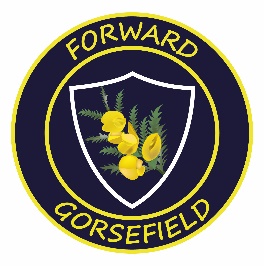 Gorsefield Primary SchoolGorsefield Primary SchoolGorsefield Primary SchoolGorsefield Primary SchoolGorsefield Primary SchoolGorsefield Primary SchoolGorsefield Primary SchoolGorsefield Primary SchoolGorsefield Primary SchoolGorsefield Primary SchoolGorsefield Primary SchoolGorsefield Primary SchoolGorsefield Primary SchoolGorsefield Primary SchoolGorsefield Primary SchoolGorsefield Primary SchoolGorsefield Primary SchoolGorsefield Primary SchoolGorsefield Primary SchoolGorsefield Primary SchoolGorsefield Primary SchoolGorsefield Primary SchoolGorsefield Primary SchoolGorsefield Primary SchoolGorsefield Primary SchoolGorsefield Primary SchoolGorsefield Primary SchoolGorsefield Primary SchoolGorsefield Primary SchoolGorsefield Primary SchoolGorsefield Primary SchoolGorsefield Primary SchoolGorsefield Primary SchoolGorsefield Primary SchoolGorsefield Primary SchoolGorsefield Primary SchoolGorsefield Primary SchoolGorsefield Primary SchoolGorsefield Primary SchoolGorsefield Primary SchoolGorsefield Primary SchoolGorsefield Primary SchoolGorsefield Primary SchoolGorsefield Primary SchoolGorsefield Primary SchoolGorsefield Primary SchoolGorsefield Primary SchoolGorsefield Primary SchoolGorsefield Primary SchoolGorsefield Primary SchoolGorsefield Primary SchoolGorsefield Primary SchoolGorsefield Primary SchoolGorsefield Primary SchoolGorsefield Primary SchoolGorsefield Primary SchoolGorsefield Primary SchoolGorsefield Primary SchoolGorsefield Primary SchoolGorsefield Primary SchoolGorsefield Primary SchoolGorsefield Primary SchoolGorsefield Primary SchoolGorsefield Primary SchoolGorsefield Primary SchoolGorsefield Primary SchoolApplic Ref:Gorsefield Primary SchoolGorsefield Primary SchoolGorsefield Primary SchoolGorsefield Primary SchoolGorsefield Primary SchoolGorsefield Primary SchoolGorsefield Primary SchoolGorsefield Primary SchoolGorsefield Primary SchoolGorsefield Primary SchoolGorsefield Primary SchoolGorsefield Primary SchoolGorsefield Primary SchoolGorsefield Primary SchoolGorsefield Primary SchoolGorsefield Primary SchoolGorsefield Primary SchoolGorsefield Primary SchoolGorsefield Primary SchoolGorsefield Primary SchoolGorsefield Primary SchoolGorsefield Primary SchoolGorsefield Primary SchoolGorsefield Primary SchoolGorsefield Primary SchoolGorsefield Primary SchoolGorsefield Primary SchoolGorsefield Primary SchoolGorsefield Primary SchoolGorsefield Primary SchoolGorsefield Primary SchoolGorsefield Primary SchoolGorsefield Primary SchoolConfidentialConfidentialConfidentialConfidentialConfidentialConfidentialConfidentialGorsefield Primary SchoolGorsefield Primary SchoolGorsefield Primary SchoolGorsefield Primary SchoolGorsefield Primary SchoolGorsefield Primary SchoolGorsefield Primary SchoolGorsefield Primary SchoolGorsefield Primary SchoolGorsefield Primary SchoolGorsefield Primary SchoolGorsefield Primary SchoolGorsefield Primary SchoolGorsefield Primary SchoolGorsefield Primary SchoolGorsefield Primary SchoolGorsefield Primary SchoolGorsefield Primary SchoolGorsefield Primary SchoolGorsefield Primary SchoolGorsefield Primary SchoolGorsefield Primary SchoolGorsefield Primary SchoolGorsefield Primary SchoolGorsefield Primary SchoolGorsefield Primary SchoolGorsefield Primary SchoolGorsefield Primary SchoolGorsefield Primary SchoolGorsefield Primary SchoolGorsefield Primary SchoolGorsefield Primary SchoolGorsefield Primary SchoolApplication FormApplication FormApplication FormApplication FormApplication FormApplication FormApplication FormApplication FormApplication FormApplication FormApplication FormApplication FormApplication FormApplication FormApplication FormApplication FormApplication FormApplication FormApplication FormApplication FormApplication FormApplication FormApplication FormApplication FormApplication FormApplication FormApplication FormApplication FormApplication FormApplication FormApplication FormApplication FormApplication FormApplication FormApplication FormApplication FormApplication FormApplication FormApplication FormApplication FormThe school values diversity and is striving to be an Equal Opportunity EmployerThe school values diversity and is striving to be an Equal Opportunity EmployerThe school values diversity and is striving to be an Equal Opportunity EmployerThe school values diversity and is striving to be an Equal Opportunity EmployerThe school values diversity and is striving to be an Equal Opportunity EmployerThe school values diversity and is striving to be an Equal Opportunity EmployerThe school values diversity and is striving to be an Equal Opportunity EmployerThe school values diversity and is striving to be an Equal Opportunity EmployerThe school values diversity and is striving to be an Equal Opportunity EmployerThe school values diversity and is striving to be an Equal Opportunity EmployerThe school values diversity and is striving to be an Equal Opportunity EmployerThe school values diversity and is striving to be an Equal Opportunity EmployerThe school values diversity and is striving to be an Equal Opportunity EmployerThe school values diversity and is striving to be an Equal Opportunity EmployerThe school values diversity and is striving to be an Equal Opportunity EmployerThe school values diversity and is striving to be an Equal Opportunity EmployerThe school values diversity and is striving to be an Equal Opportunity EmployerThe school values diversity and is striving to be an Equal Opportunity EmployerThe school values diversity and is striving to be an Equal Opportunity EmployerThe school values diversity and is striving to be an Equal Opportunity EmployerThe school values diversity and is striving to be an Equal Opportunity EmployerThe school values diversity and is striving to be an Equal Opportunity EmployerThe school values diversity and is striving to be an Equal Opportunity EmployerThe school values diversity and is striving to be an Equal Opportunity EmployerThe school values diversity and is striving to be an Equal Opportunity EmployerThe school values diversity and is striving to be an Equal Opportunity EmployerThe school values diversity and is striving to be an Equal Opportunity EmployerThe school values diversity and is striving to be an Equal Opportunity EmployerThe school values diversity and is striving to be an Equal Opportunity EmployerThe school values diversity and is striving to be an Equal Opportunity EmployerThe school values diversity and is striving to be an Equal Opportunity EmployerThe school values diversity and is striving to be an Equal Opportunity EmployerThe school values diversity and is striving to be an Equal Opportunity EmployerThe school values diversity and is striving to be an Equal Opportunity EmployerThe school values diversity and is striving to be an Equal Opportunity EmployerThe school values diversity and is striving to be an Equal Opportunity EmployerThe school values diversity and is striving to be an Equal Opportunity EmployerThe school values diversity and is striving to be an Equal Opportunity EmployerThe school values diversity and is striving to be an Equal Opportunity EmployerThe school values diversity and is striving to be an Equal Opportunity EmployerWe are committed to safeguarding and promoting the welfare of children, young people and vulnerable adults and expect all staff and volunteers to share this commitment.Please complete in black ink or type We are committed to safeguarding and promoting the welfare of children, young people and vulnerable adults and expect all staff and volunteers to share this commitment.Please complete in black ink or type We are committed to safeguarding and promoting the welfare of children, young people and vulnerable adults and expect all staff and volunteers to share this commitment.Please complete in black ink or type We are committed to safeguarding and promoting the welfare of children, young people and vulnerable adults and expect all staff and volunteers to share this commitment.Please complete in black ink or type We are committed to safeguarding and promoting the welfare of children, young people and vulnerable adults and expect all staff and volunteers to share this commitment.Please complete in black ink or type We are committed to safeguarding and promoting the welfare of children, young people and vulnerable adults and expect all staff and volunteers to share this commitment.Please complete in black ink or type We are committed to safeguarding and promoting the welfare of children, young people and vulnerable adults and expect all staff and volunteers to share this commitment.Please complete in black ink or type We are committed to safeguarding and promoting the welfare of children, young people and vulnerable adults and expect all staff and volunteers to share this commitment.Please complete in black ink or type We are committed to safeguarding and promoting the welfare of children, young people and vulnerable adults and expect all staff and volunteers to share this commitment.Please complete in black ink or type We are committed to safeguarding and promoting the welfare of children, young people and vulnerable adults and expect all staff and volunteers to share this commitment.Please complete in black ink or type We are committed to safeguarding and promoting the welfare of children, young people and vulnerable adults and expect all staff and volunteers to share this commitment.Please complete in black ink or type We are committed to safeguarding and promoting the welfare of children, young people and vulnerable adults and expect all staff and volunteers to share this commitment.Please complete in black ink or type We are committed to safeguarding and promoting the welfare of children, young people and vulnerable adults and expect all staff and volunteers to share this commitment.Please complete in black ink or type We are committed to safeguarding and promoting the welfare of children, young people and vulnerable adults and expect all staff and volunteers to share this commitment.Please complete in black ink or type We are committed to safeguarding and promoting the welfare of children, young people and vulnerable adults and expect all staff and volunteers to share this commitment.Please complete in black ink or type We are committed to safeguarding and promoting the welfare of children, young people and vulnerable adults and expect all staff and volunteers to share this commitment.Please complete in black ink or type We are committed to safeguarding and promoting the welfare of children, young people and vulnerable adults and expect all staff and volunteers to share this commitment.Please complete in black ink or type We are committed to safeguarding and promoting the welfare of children, young people and vulnerable adults and expect all staff and volunteers to share this commitment.Please complete in black ink or type We are committed to safeguarding and promoting the welfare of children, young people and vulnerable adults and expect all staff and volunteers to share this commitment.Please complete in black ink or type We are committed to safeguarding and promoting the welfare of children, young people and vulnerable adults and expect all staff and volunteers to share this commitment.Please complete in black ink or type We are committed to safeguarding and promoting the welfare of children, young people and vulnerable adults and expect all staff and volunteers to share this commitment.Please complete in black ink or type We are committed to safeguarding and promoting the welfare of children, young people and vulnerable adults and expect all staff and volunteers to share this commitment.Please complete in black ink or type We are committed to safeguarding and promoting the welfare of children, young people and vulnerable adults and expect all staff and volunteers to share this commitment.Please complete in black ink or type We are committed to safeguarding and promoting the welfare of children, young people and vulnerable adults and expect all staff and volunteers to share this commitment.Please complete in black ink or type We are committed to safeguarding and promoting the welfare of children, young people and vulnerable adults and expect all staff and volunteers to share this commitment.Please complete in black ink or type We are committed to safeguarding and promoting the welfare of children, young people and vulnerable adults and expect all staff and volunteers to share this commitment.Please complete in black ink or type We are committed to safeguarding and promoting the welfare of children, young people and vulnerable adults and expect all staff and volunteers to share this commitment.Please complete in black ink or type We are committed to safeguarding and promoting the welfare of children, young people and vulnerable adults and expect all staff and volunteers to share this commitment.Please complete in black ink or type We are committed to safeguarding and promoting the welfare of children, young people and vulnerable adults and expect all staff and volunteers to share this commitment.Please complete in black ink or type We are committed to safeguarding and promoting the welfare of children, young people and vulnerable adults and expect all staff and volunteers to share this commitment.Please complete in black ink or type We are committed to safeguarding and promoting the welfare of children, young people and vulnerable adults and expect all staff and volunteers to share this commitment.Please complete in black ink or type We are committed to safeguarding and promoting the welfare of children, young people and vulnerable adults and expect all staff and volunteers to share this commitment.Please complete in black ink or type We are committed to safeguarding and promoting the welfare of children, young people and vulnerable adults and expect all staff and volunteers to share this commitment.Please complete in black ink or type We are committed to safeguarding and promoting the welfare of children, young people and vulnerable adults and expect all staff and volunteers to share this commitment.Please complete in black ink or type We are committed to safeguarding and promoting the welfare of children, young people and vulnerable adults and expect all staff and volunteers to share this commitment.Please complete in black ink or type We are committed to safeguarding and promoting the welfare of children, young people and vulnerable adults and expect all staff and volunteers to share this commitment.Please complete in black ink or type We are committed to safeguarding and promoting the welfare of children, young people and vulnerable adults and expect all staff and volunteers to share this commitment.Please complete in black ink or type We are committed to safeguarding and promoting the welfare of children, young people and vulnerable adults and expect all staff and volunteers to share this commitment.Please complete in black ink or type We are committed to safeguarding and promoting the welfare of children, young people and vulnerable adults and expect all staff and volunteers to share this commitment.Please complete in black ink or type We are committed to safeguarding and promoting the welfare of children, young people and vulnerable adults and expect all staff and volunteers to share this commitment.Please complete in black ink or type Post applied for:  Post applied for:  Post applied for:  Post applied for:  Post applied for:  Post applied for:  Post applied for:  Post applied for:  Post applied for:  Post applied for:  Post applied for:  Post applied for:  Post applied for:  Post applied for:  Post applied for:  Post applied for:  School/Establishment:  Gorsefield Primary SchoolSchool/Establishment:  Gorsefield Primary SchoolSchool/Establishment:  Gorsefield Primary SchoolSchool/Establishment:  Gorsefield Primary SchoolSchool/Establishment:  Gorsefield Primary SchoolSchool/Establishment:  Gorsefield Primary SchoolSchool/Establishment:  Gorsefield Primary SchoolSchool/Establishment:  Gorsefield Primary SchoolSchool/Establishment:  Gorsefield Primary SchoolSchool/Establishment:  Gorsefield Primary SchoolSchool/Establishment:  Gorsefield Primary SchoolSchool/Establishment:  Gorsefield Primary SchoolSchool/Establishment:  Gorsefield Primary SchoolSchool/Establishment:  Gorsefield Primary SchoolSchool/Establishment:  Gorsefield Primary SchoolSchool/Establishment:  Gorsefield Primary SchoolSchool/Establishment:  Gorsefield Primary SchoolSchool/Establishment:  Gorsefield Primary SchoolSchool/Establishment:  Gorsefield Primary SchoolSchool/Establishment:  Gorsefield Primary SchoolSchool/Establishment:  Gorsefield Primary SchoolPost applied for:  Post applied for:  Post applied for:  Post applied for:  Post applied for:  Post applied for:  Post applied for:  Post applied for:  Post applied for:  Post applied for:  Post applied for:  Post applied for:  Post applied for:  Post applied for:  Post applied for:  Post applied for:  Grade/Scale:       Grade/Scale:       Grade/Scale:       Grade/Scale:       Grade/Scale:       Grade/Scale:       Grade/Scale:       Grade/Scale:       Grade/Scale:       Grade/Scale:       Grade/Scale:       Grade/Scale:       Grade/Scale:       Grade/Scale:       Grade/Scale:       Grade/Scale:       Grade/Scale:       Grade/Scale:       Grade/Scale:       Grade/Scale:       Grade/Scale:       Personal: Please complete all sections to enable your application to be consideredPersonal: Please complete all sections to enable your application to be consideredPersonal: Please complete all sections to enable your application to be consideredPersonal: Please complete all sections to enable your application to be consideredPersonal: Please complete all sections to enable your application to be consideredPersonal: Please complete all sections to enable your application to be consideredPersonal: Please complete all sections to enable your application to be consideredPersonal: Please complete all sections to enable your application to be consideredPersonal: Please complete all sections to enable your application to be consideredPersonal: Please complete all sections to enable your application to be consideredPersonal: Please complete all sections to enable your application to be consideredPersonal: Please complete all sections to enable your application to be consideredPersonal: Please complete all sections to enable your application to be consideredPersonal: Please complete all sections to enable your application to be consideredPersonal: Please complete all sections to enable your application to be consideredPersonal: Please complete all sections to enable your application to be consideredPersonal: Please complete all sections to enable your application to be consideredPersonal: Please complete all sections to enable your application to be consideredPersonal: Please complete all sections to enable your application to be consideredPersonal: Please complete all sections to enable your application to be consideredPersonal: Please complete all sections to enable your application to be consideredPersonal: Please complete all sections to enable your application to be consideredPersonal: Please complete all sections to enable your application to be consideredPersonal: Please complete all sections to enable your application to be consideredPersonal: Please complete all sections to enable your application to be consideredPersonal: Please complete all sections to enable your application to be consideredPersonal: Please complete all sections to enable your application to be consideredPersonal: Please complete all sections to enable your application to be consideredPersonal: Please complete all sections to enable your application to be consideredPersonal: Please complete all sections to enable your application to be consideredPersonal: Please complete all sections to enable your application to be consideredPersonal: Please complete all sections to enable your application to be consideredPersonal: Please complete all sections to enable your application to be consideredPersonal: Please complete all sections to enable your application to be consideredPersonal: Please complete all sections to enable your application to be consideredPersonal: Please complete all sections to enable your application to be consideredPersonal: Please complete all sections to enable your application to be consideredPersonal: Please complete all sections to enable your application to be consideredPersonal: Please complete all sections to enable your application to be consideredPersonal: Please complete all sections to enable your application to be consideredSurname: Surname: Surname: Surname: Surname: Surname: Surname: Surname: Surname: Surname: Surname: Surname: Surname: Surname: Surname: Surname: Forename(s): Forename(s): Forename(s): Forename(s): Forename(s): Forename(s): Forename(s): Forename(s): Forename(s): Forename(s): Forename(s): Forename(s): Forename(s): Forename(s): Forename(s): Forename(s): Forename(s): Forename(s): Forename(s): Forename(s): Forename(s): Previous names: (if relevant) Previous names: (if relevant) Previous names: (if relevant) Previous names: (if relevant) Previous names: (if relevant) Previous names: (if relevant) Previous names: (if relevant) Previous names: (if relevant) Previous names: (if relevant) Previous names: (if relevant) Previous names: (if relevant) Previous names: (if relevant) Previous names: (if relevant) Previous names: (if relevant) Previous names: (if relevant) Previous names: (if relevant) Forename(s): Forename(s): Forename(s): Forename(s): Forename(s): Forename(s): Forename(s): Forename(s): Forename(s): Forename(s): Forename(s): Forename(s): Forename(s): Forename(s): Forename(s): Forename(s): Forename(s): Forename(s): Forename(s): Forename(s): Forename(s): Address:Address:Address:Address:Address:Address:Address:Address:Address:Address:Address:Address:Address:Address:Address:Address:7.	Date of Birth:  7.	Date of Birth:  7.	Date of Birth:  7.	Date of Birth:  7.	Date of Birth:  7.	Date of Birth:  7.	Date of Birth:  7.	Date of Birth:  7.	Date of Birth:  7.	Date of Birth:  7.	Date of Birth:  7.	Date of Birth:  7.	Date of Birth:  7.	Date of Birth:  7.	Date of Birth:  7.	Date of Birth:  7.	Date of Birth:  7.	Date of Birth:  7.	Date of Birth:  7.	Date of Birth:  7.	Date of Birth:  Address:Address:Address:Address:Address:Address:Address:Address:Address:Address:Address:Address:Address:Address:Address:Address:Address:Address:Address:Address:Address:Address:Address:Address:Address:Address:Address:Address:Address:Address:Address:Address:8.	E-mail:  		Fax:	     8.	E-mail:  		Fax:	     8.	E-mail:  		Fax:	     8.	E-mail:  		Fax:	     8.	E-mail:  		Fax:	     8.	E-mail:  		Fax:	     8.	E-mail:  		Fax:	     8.	E-mail:  		Fax:	     8.	E-mail:  		Fax:	     8.	E-mail:  		Fax:	     8.	E-mail:  		Fax:	     8.	E-mail:  		Fax:	     8.	E-mail:  		Fax:	     8.	E-mail:  		Fax:	     8.	E-mail:  		Fax:	     8.	E-mail:  		Fax:	     8.	E-mail:  		Fax:	     8.	E-mail:  		Fax:	     8.	E-mail:  		Fax:	     8.	E-mail:  		Fax:	     8.	E-mail:  		Fax:	     Address:Address:Address:Address:Address:Address:Address:Address:Address:Address:Address:Address:Address:Address:Address:Address:Postcode:Postcode:Postcode:9.	Daytime telephone:  9.	Daytime telephone:  9.	Daytime telephone:  9.	Daytime telephone:  9.	Daytime telephone:  9.	Daytime telephone:  9.	Daytime telephone:  9.	Daytime telephone:  9.	Daytime telephone:  9.	Daytime telephone:  9.	Daytime telephone:  9.	Daytime telephone:  9.	Daytime telephone:  9.	Daytime telephone:  9.	Daytime telephone:  9.	Daytime telephone:  9.	Daytime telephone:  9.	Daytime telephone:  9.	Daytime telephone:  9.	Daytime telephone:  9.	Daytime telephone:  6.	NI Number: 6.	NI Number: 6.	NI Number: 6.	NI Number: 6.	NI Number: 6.	NI Number: 6.	NI Number: 6.	NI Number: 6.	NI Number: 6.	NI Number: 6.	NI Number: 6.	NI Number: 6.	NI Number: 6.	NI Number: 6.	NI Number: 6.	NI Number: 	Evening telephone:  	Evening telephone:  	Evening telephone:  	Evening telephone:  	Evening telephone:  	Evening telephone:  	Evening telephone:  	Evening telephone:  	Evening telephone:  	Evening telephone:  	Evening telephone:  	Evening telephone:  	Evening telephone:  	Evening telephone:  	Evening telephone:  	Evening telephone:  	Evening telephone:  	Evening telephone:  	Evening telephone:  	Evening telephone:  	Evening telephone:  	GTC ref no:	GTC ref no:	GTC ref no:	GTC ref no:	GTC ref no:	GTC ref no:	GTC ref no:	GTC ref no:	GTC ref no:	DCSF ref no:	DCSF ref no:	DCSF ref no:	DCSF ref no:	DCSF ref no:	DCSF ref no:	DCSF ref no:	DCSF ref no:	DCSF ref no:QTS status:		YesQTS status:		YesQTS status:		YesQTS status:		YesQTS status:		YesQTS status:		YesQTS status:		YesQTS status:		YesQTS status:		YesNoNPQH:			YesNPQH:			YesNPQH:			YesNPQH:			YesNPQH:			YesNPQH:			YesNPQH:			YesNPQH:			YesNPQH:			YesNoDate obtained:Date obtained:Date obtained:Date obtained:Date obtained:Date obtained:Date obtained:Date obtained:Date obtained:Date obtained:Date obtained:Date obtained:Date obtained:Date obtained:Date obtained:Date obtained:Date obtained:Employment  Please give details of your present/most recent postEmployment  Please give details of your present/most recent postEmployment  Please give details of your present/most recent postEmployment  Please give details of your present/most recent postEmployment  Please give details of your present/most recent postEmployment  Please give details of your present/most recent postEmployment  Please give details of your present/most recent postEmployment  Please give details of your present/most recent postEmployment  Please give details of your present/most recent postEmployment  Please give details of your present/most recent postEmployment  Please give details of your present/most recent postEmployment  Please give details of your present/most recent postEmployment  Please give details of your present/most recent postEmployment  Please give details of your present/most recent postEmployment  Please give details of your present/most recent postEmployment  Please give details of your present/most recent postEmployment  Please give details of your present/most recent postEmployment  Please give details of your present/most recent postEmployment  Please give details of your present/most recent postEmployment  Please give details of your present/most recent postEmployment  Please give details of your present/most recent postEmployment  Please give details of your present/most recent postEmployment  Please give details of your present/most recent postEmployment  Please give details of your present/most recent postEmployment  Please give details of your present/most recent postEmployment  Please give details of your present/most recent postEmployment  Please give details of your present/most recent postEmployment  Please give details of your present/most recent postEmployment  Please give details of your present/most recent postEmployment  Please give details of your present/most recent postEmployment  Please give details of your present/most recent postEmployment  Please give details of your present/most recent postEmployment  Please give details of your present/most recent postEmployment  Please give details of your present/most recent postEmployment  Please give details of your present/most recent postEmployment  Please give details of your present/most recent postEmployment  Please give details of your present/most recent postEmployment  Please give details of your present/most recent postEmployment  Please give details of your present/most recent postEmployment  Please give details of your present/most recent postPost held:Post held:Post held:Post held:Post held:Post held:Post held:Post held:Post held:Post held:Post held:Post held:Post held:Post held:Post held:Post held:Post held:Scale/Allowance:	Scale/Allowance:	Scale/Allowance:	Scale/Allowance:	Scale/Allowance:	Scale/Allowance:	Scale/Allowance:	Scale/Allowance:	Scale/Allowance:	Scale/Allowance:	Scale/Allowance:	Scale/Allowance:	Scale/Allowance:	Scale/Allowance:	Scale/Allowance:	Scale/Allowance:	Scale/Allowance:	Scale/Allowance:	Scale/Allowance:	Scale/Allowance:	Scale/Allowance:	Scale/Allowance:	Scale/Allowance:	Post held:Post held:Post held:Post held:Post held:Post held:Post held:Post held:Post held:Post held:Post held:Post held:Post held:Post held:Post held:Post held:Post held:Incremental point:	     Incremental point:	     Incremental point:	     Incremental point:	     Incremental point:	     Incremental point:	     Incremental point:	     Incremental point:	     Incremental point:	     Incremental point:	     Incremental point:	     Incremental point:	     Incremental point:	     Incremental point:	     Incremental point:	     Incremental point:	     Incremental point:	     Incremental point:	     Incremental point:	     Incremental point:	     Incremental point:	     Incremental point:	     Incremental point:	     Place of work:Place of work:Place of work:Place of work:Place of work:Place of work:Place of work:Place of work:Place of work:Place of work:Place of work:Place of work:Place of work:Place of work:Place of work:Place of work:Place of work:Annual salary:		Annual salary:		Annual salary:		Annual salary:		Annual salary:		Annual salary:		Annual salary:		Annual salary:		Annual salary:		Annual salary:		Annual salary:		Annual salary:		Annual salary:		Annual salary:		Annual salary:		Annual salary:		Annual salary:		Annual salary:		Annual salary:		Annual salary:		Annual salary:		Annual salary:		Annual salary:		Place of work:Place of work:Place of work:Place of work:Place of work:Place of work:Place of work:Place of work:Place of work:Place of work:Place of work:Place of work:Place of work:Place of work:Place of work:Place of work:Place of work:Date first went through threshold, if applicable      Date first went through threshold, if applicable      Date first went through threshold, if applicable      Date first went through threshold, if applicable      Date first went through threshold, if applicable      Date first went through threshold, if applicable      Date first went through threshold, if applicable      Date first went through threshold, if applicable      Date first went through threshold, if applicable      Date first went through threshold, if applicable      Date first went through threshold, if applicable      Date first went through threshold, if applicable      Date first went through threshold, if applicable      Date first went through threshold, if applicable      Date first went through threshold, if applicable      Date first went through threshold, if applicable      Date first went through threshold, if applicable      Date first went through threshold, if applicable      Date first went through threshold, if applicable      Date first went through threshold, if applicable      Date first went through threshold, if applicable      Date first went through threshold, if applicable      Date first went through threshold, if applicable      Main duties/responsibilities:Main duties/responsibilities:Main duties/responsibilities:Main duties/responsibilities:Main duties/responsibilities:Main duties/responsibilities:Main duties/responsibilities:Main duties/responsibilities:Main duties/responsibilities:Main duties/responsibilities:Main duties/responsibilities:Main duties/responsibilities:Main duties/responsibilities:Main duties/responsibilities:Main duties/responsibilities:Main duties/responsibilities:Main duties/responsibilities:Main duties/responsibilities:Main duties/responsibilities:Main duties/responsibilities:Main duties/responsibilities:Main duties/responsibilities:Main duties/responsibilities:Main duties/responsibilities:Main duties/responsibilities:Main duties/responsibilities:Main duties/responsibilities:Main duties/responsibilities:Main duties/responsibilities:Main duties/responsibilities:Main duties/responsibilities:Main duties/responsibilities:Main duties/responsibilities:Main duties/responsibilities:Main duties/responsibilities:Main duties/responsibilities:Main duties/responsibilities:Main duties/responsibilities:Main duties/responsibilities:Main duties/responsibilities:Date appointed to post:	Date appointed to post:	Date appointed to post:	Date appointed to post:	Date appointed to post:	Date appointed to post:	Date appointed to post:	Date appointed to post:	Date appointed to post:	Date appointed to post:	Date appointed to post:	Date appointed to post:	Date appointed to post:	Date appointed to post:	Date appointed to post:	Date appointed to post:	Date appointed to post:	Date left (if applicable):Date left (if applicable):Date left (if applicable):Date left (if applicable):Date left (if applicable):Date left (if applicable):Date left (if applicable):Date left (if applicable):Date left (if applicable):Date left (if applicable):Date left (if applicable):Date left (if applicable):Date left (if applicable):Date left (if applicable):Date left (if applicable):Date left (if applicable):Date left (if applicable):Date left (if applicable):Date left (if applicable):Date left (if applicable):Date left (if applicable):Date left (if applicable):Date left (if applicable):Name and address of present or most recent
school:Name and address of present or most recent
school:Name and address of present or most recent
school:Name and address of present or most recent
school:Name and address of present or most recent
school:Name and address of present or most recent
school:Name and address of present or most recent
school:Name and address of present or most recent
school:Name and address of present or most recent
school:Name and address of present or most recent
school:Name and address of present or most recent
school:Name and address of present or most recent
school:Name and address of present or most recent
school:Name and address of present or most recent
school:Name and address of present or most recent
school:Name and address of present or most recent
school:Name and address of present or most recent
school:Name and address of present or most recent
school:Name and address of present or most recent
school:Name and address of present or most recent
school:Name and address of present or most recent
school:Name and address of present or most recent
school:Name and address of present or most recent
school:Name and address of present or most recent
school:Name and address of present or most recent
school:Name and address of present or most recent
school:Name and address of present or most recent
school:Name and address of present or most recent
school:Name and address of present or most recent
school:Name and address of present or most recent
school:Name and address of present or most recent
school:Name and address of present or most recent
school:Name and address of present or most recent
school:Name and address of present or most recent
school:Telephone:	Telephone:	Telephone:	Telephone:	Telephone:	Telephone:	Telephone:	Telephone:	Telephone:	Telephone:	Telephone:	Telephone:	Telephone:	Telephone:	Telephone:	Telephone:	Telephone:	Telephone:	Telephone:	Telephone:	Telephone:	Telephone:	Telephone:	Date employed from:	Date employed to:Date employed from:	Date employed to:Date employed from:	Date employed to:Date employed from:	Date employed to:Date employed from:	Date employed to:Date employed from:	Date employed to:Date employed from:	Date employed to:Date employed from:	Date employed to:Date employed from:	Date employed to:Date employed from:	Date employed to:Date employed from:	Date employed to:Date employed from:	Date employed to:Date employed from:	Date employed to:Date employed from:	Date employed to:Date employed from:	Date employed to:Date employed from:	Date employed to:Date employed from:	Date employed to:E-mail:		E-mail:		E-mail:		E-mail:		E-mail:		E-mail:		E-mail:		E-mail:		E-mail:		E-mail:		E-mail:		E-mail:		E-mail:		E-mail:		E-mail:		E-mail:		E-mail:		E-mail:		E-mail:		E-mail:		E-mail:		E-mail:		E-mail:		Date employed from:	Date employed to:Date employed from:	Date employed to:Date employed from:	Date employed to:Date employed from:	Date employed to:Date employed from:	Date employed to:Date employed from:	Date employed to:Date employed from:	Date employed to:Date employed from:	Date employed to:Date employed from:	Date employed to:Date employed from:	Date employed to:Date employed from:	Date employed to:Date employed from:	Date employed to:Date employed from:	Date employed to:Date employed from:	Date employed to:Date employed from:	Date employed to:Date employed from:	Date employed to:Date employed from:	Date employed to:Fax:		     Fax:		     Fax:		     Fax:		     Fax:		     Fax:		     Fax:		     Fax:		     Fax:		     Fax:		     Fax:		     Fax:		     Fax:		     Fax:		     Fax:		     Fax:		     Fax:		     Fax:		     Fax:		     Fax:		     Fax:		     Fax:		     Fax:		     Employment background Please detail chronologically all previous work experience, unpaid and paid, voluntary, non-teaching as well as teaching, since leaving secondary/further education Employment background Please detail chronologically all previous work experience, unpaid and paid, voluntary, non-teaching as well as teaching, since leaving secondary/further education Employment background Please detail chronologically all previous work experience, unpaid and paid, voluntary, non-teaching as well as teaching, since leaving secondary/further education Employment background Please detail chronologically all previous work experience, unpaid and paid, voluntary, non-teaching as well as teaching, since leaving secondary/further education Employment background Please detail chronologically all previous work experience, unpaid and paid, voluntary, non-teaching as well as teaching, since leaving secondary/further education Employment background Please detail chronologically all previous work experience, unpaid and paid, voluntary, non-teaching as well as teaching, since leaving secondary/further education Employment background Please detail chronologically all previous work experience, unpaid and paid, voluntary, non-teaching as well as teaching, since leaving secondary/further education Employment background Please detail chronologically all previous work experience, unpaid and paid, voluntary, non-teaching as well as teaching, since leaving secondary/further education Employment background Please detail chronologically all previous work experience, unpaid and paid, voluntary, non-teaching as well as teaching, since leaving secondary/further education Employment background Please detail chronologically all previous work experience, unpaid and paid, voluntary, non-teaching as well as teaching, since leaving secondary/further education Employment background Please detail chronologically all previous work experience, unpaid and paid, voluntary, non-teaching as well as teaching, since leaving secondary/further education Employment background Please detail chronologically all previous work experience, unpaid and paid, voluntary, non-teaching as well as teaching, since leaving secondary/further education Employment background Please detail chronologically all previous work experience, unpaid and paid, voluntary, non-teaching as well as teaching, since leaving secondary/further education Employment background Please detail chronologically all previous work experience, unpaid and paid, voluntary, non-teaching as well as teaching, since leaving secondary/further education Employment background Please detail chronologically all previous work experience, unpaid and paid, voluntary, non-teaching as well as teaching, since leaving secondary/further education Employment background Please detail chronologically all previous work experience, unpaid and paid, voluntary, non-teaching as well as teaching, since leaving secondary/further education Employment background Please detail chronologically all previous work experience, unpaid and paid, voluntary, non-teaching as well as teaching, since leaving secondary/further education Employment background Please detail chronologically all previous work experience, unpaid and paid, voluntary, non-teaching as well as teaching, since leaving secondary/further education Employment background Please detail chronologically all previous work experience, unpaid and paid, voluntary, non-teaching as well as teaching, since leaving secondary/further education Employment background Please detail chronologically all previous work experience, unpaid and paid, voluntary, non-teaching as well as teaching, since leaving secondary/further education Employment background Please detail chronologically all previous work experience, unpaid and paid, voluntary, non-teaching as well as teaching, since leaving secondary/further education Employment background Please detail chronologically all previous work experience, unpaid and paid, voluntary, non-teaching as well as teaching, since leaving secondary/further education Employment background Please detail chronologically all previous work experience, unpaid and paid, voluntary, non-teaching as well as teaching, since leaving secondary/further education Employment background Please detail chronologically all previous work experience, unpaid and paid, voluntary, non-teaching as well as teaching, since leaving secondary/further education Employment background Please detail chronologically all previous work experience, unpaid and paid, voluntary, non-teaching as well as teaching, since leaving secondary/further education Employment background Please detail chronologically all previous work experience, unpaid and paid, voluntary, non-teaching as well as teaching, since leaving secondary/further education Employment background Please detail chronologically all previous work experience, unpaid and paid, voluntary, non-teaching as well as teaching, since leaving secondary/further education Employment background Please detail chronologically all previous work experience, unpaid and paid, voluntary, non-teaching as well as teaching, since leaving secondary/further education Employment background Please detail chronologically all previous work experience, unpaid and paid, voluntary, non-teaching as well as teaching, since leaving secondary/further education Employment background Please detail chronologically all previous work experience, unpaid and paid, voluntary, non-teaching as well as teaching, since leaving secondary/further education Employment background Please detail chronologically all previous work experience, unpaid and paid, voluntary, non-teaching as well as teaching, since leaving secondary/further education Employment background Please detail chronologically all previous work experience, unpaid and paid, voluntary, non-teaching as well as teaching, since leaving secondary/further education Employment background Please detail chronologically all previous work experience, unpaid and paid, voluntary, non-teaching as well as teaching, since leaving secondary/further education Employment background Please detail chronologically all previous work experience, unpaid and paid, voluntary, non-teaching as well as teaching, since leaving secondary/further education Employment background Please detail chronologically all previous work experience, unpaid and paid, voluntary, non-teaching as well as teaching, since leaving secondary/further education Employment background Please detail chronologically all previous work experience, unpaid and paid, voluntary, non-teaching as well as teaching, since leaving secondary/further education Employment background Please detail chronologically all previous work experience, unpaid and paid, voluntary, non-teaching as well as teaching, since leaving secondary/further education Employment background Please detail chronologically all previous work experience, unpaid and paid, voluntary, non-teaching as well as teaching, since leaving secondary/further education Employment background Please detail chronologically all previous work experience, unpaid and paid, voluntary, non-teaching as well as teaching, since leaving secondary/further education Employment background Please detail chronologically all previous work experience, unpaid and paid, voluntary, non-teaching as well as teaching, since leaving secondary/further education From
month/yearFrom
month/yearTo
month/yearTo
month/yearTo
month/yearTo
month/yearPlace of work/employer (if applicable)Place of work/employer (if applicable)Place of work/employer (if applicable)Place of work/employer (if applicable)Place of work/employer (if applicable)Place of work/employer (if applicable)Place of work/employer (if applicable)Place of work/employer (if applicable)Place of work/employer (if applicable)Place of work/employer (if applicable)Place of work/employer (if applicable)Place of work/employer (if applicable)Place of work/employer (if applicable)Place of work/employer (if applicable)Place of work/employer (if applicable)Scale/gradeScale/gradeScale/gradeScale/gradeScale/gradeScale/gradeTitle/responsibilityTitle/responsibilityTitle/responsibilityTitle/responsibilityTitle/responsibilityTitle/responsibilityReason for leavingReason for leavingReason for leavingReason for leavingReason for leavingReason for leavingReason for leavingHave you ever been dismissed by any of the above employers? Have you ever been dismissed by any of the above employers? Have you ever been dismissed by any of the above employers? Have you ever been dismissed by any of the above employers? Have you ever been dismissed by any of the above employers? Have you ever been dismissed by any of the above employers? Have you ever been dismissed by any of the above employers? Have you ever been dismissed by any of the above employers? Have you ever been dismissed by any of the above employers? Have you ever been dismissed by any of the above employers? Have you ever been dismissed by any of the above employers? Have you ever been dismissed by any of the above employers? Have you ever been dismissed by any of the above employers? Have you ever been dismissed by any of the above employers? Have you ever been dismissed by any of the above employers? Have you ever been dismissed by any of the above employers? Have you ever been dismissed by any of the above employers? Have you ever been dismissed by any of the above employers? Have you ever been dismissed by any of the above employers? Have you ever been dismissed by any of the above employers? Have you ever been dismissed by any of the above employers? Have you ever been dismissed by any of the above employers? Have you ever been dismissed by any of the above employers? Have you ever been dismissed by any of the above employers? Have you ever been dismissed by any of the above employers? Have you ever been dismissed by any of the above employers? Have you ever been dismissed by any of the above employers? Have you ever been dismissed by any of the above employers? Have you ever been dismissed by any of the above employers? Have you ever been dismissed by any of the above employers? Have you ever been dismissed by any of the above employers? Have you ever been dismissed by any of the above employers? Have you ever been dismissed by any of the above employers? Have you ever been dismissed by any of the above employers? Have you ever been dismissed by any of the above employers? Have you ever been dismissed by any of the above employers? Have you ever been dismissed by any of the above employers? Have you ever been dismissed by any of the above employers? Have you ever been dismissed by any of the above employers? Have you ever been dismissed by any of the above employers? If yes, further details may be requested from youIf yes, further details may be requested from youIf yes, further details may be requested from youIf yes, further details may be requested from youIf yes, further details may be requested from youIf yes, further details may be requested from youIf yes, further details may be requested from youIf yes, further details may be requested from youIf yes, further details may be requested from youIf yes, further details may be requested from youIf yes, further details may be requested from youIf yes, further details may be requested from youIf yes, further details may be requested from youIf yes, further details may be requested from youIf yes, further details may be requested from youIf yes, further details may be requested from youIf yes, further details may be requested from youIf yes, further details may be requested from youIf yes, further details may be requested from youIf yes, further details may be requested from youIf yes, further details may be requested from youYes  Yes  Yes  Yes  Yes  Yes  Yes  No   No   No   No   No   No   No   No   No   No   No   No   Education background Secondary educationEducation background Secondary educationEducation background Secondary educationEducation background Secondary educationEducation background Secondary educationEducation background Secondary educationEducation background Secondary educationEducation background Secondary educationEducation background Secondary educationEducation background Secondary educationEducation background Secondary educationEducation background Secondary educationEducation background Secondary educationEducation background Secondary educationEducation background Secondary educationEducation background Secondary educationEducation background Secondary educationEducation background Secondary educationEducation background Secondary educationEducation background Secondary educationEducation background Secondary educationEducation background Secondary educationEducation background Secondary educationEducation background Secondary educationEducation background Secondary educationEducation background Secondary educationEducation background Secondary educationEducation background Secondary educationEducation background Secondary educationEducation background Secondary educationEducation background Secondary educationEducation background Secondary educationEducation background Secondary educationEducation background Secondary educationEducation background Secondary educationEducation background Secondary educationEducation background Secondary educationEducation background Secondary educationEducation background Secondary educationEducation background Secondary educationName of institutionName of institutionName of institutionName of institutionName of institutionName of institutionName of institutionName of institutionFrom
month/yearFrom
month/yearFrom
month/yearFrom
month/yearFrom
month/yearTo
month/yearTo
month/yearTo
month/yearTo
month/yearTo
month/yearTo
month/yearTo
month/yearQualifications obtained                   (Please indicate level, subject(s), grades and dates of award)Qualifications obtained                   (Please indicate level, subject(s), grades and dates of award)Qualifications obtained                   (Please indicate level, subject(s), grades and dates of award)Qualifications obtained                   (Please indicate level, subject(s), grades and dates of award)Qualifications obtained                   (Please indicate level, subject(s), grades and dates of award)Qualifications obtained                   (Please indicate level, subject(s), grades and dates of award)Qualifications obtained                   (Please indicate level, subject(s), grades and dates of award)Qualifications obtained                   (Please indicate level, subject(s), grades and dates of award)Qualifications obtained                   (Please indicate level, subject(s), grades and dates of award)Qualifications obtained                   (Please indicate level, subject(s), grades and dates of award)Qualifications obtained                   (Please indicate level, subject(s), grades and dates of award)Qualifications obtained                   (Please indicate level, subject(s), grades and dates of award)Qualifications obtained                   (Please indicate level, subject(s), grades and dates of award)Qualifications obtained                   (Please indicate level, subject(s), grades and dates of award)Qualifications obtained                   (Please indicate level, subject(s), grades and dates of award)Qualifications obtained                   (Please indicate level, subject(s), grades and dates of award)Qualifications obtained                   (Please indicate level, subject(s), grades and dates of award)Qualifications obtained                   (Please indicate level, subject(s), grades and dates of award)Qualifications obtained                   (Please indicate level, subject(s), grades and dates of award)Qualifications obtained                   (Please indicate level, subject(s), grades and dates of award)Further, higher and professional education (Proof of qualifications will be required)Further, higher and professional education (Proof of qualifications will be required)Further, higher and professional education (Proof of qualifications will be required)Further, higher and professional education (Proof of qualifications will be required)Further, higher and professional education (Proof of qualifications will be required)Further, higher and professional education (Proof of qualifications will be required)Further, higher and professional education (Proof of qualifications will be required)Further, higher and professional education (Proof of qualifications will be required)Further, higher and professional education (Proof of qualifications will be required)Further, higher and professional education (Proof of qualifications will be required)Further, higher and professional education (Proof of qualifications will be required)Further, higher and professional education (Proof of qualifications will be required)Further, higher and professional education (Proof of qualifications will be required)Further, higher and professional education (Proof of qualifications will be required)Further, higher and professional education (Proof of qualifications will be required)Further, higher and professional education (Proof of qualifications will be required)Further, higher and professional education (Proof of qualifications will be required)Further, higher and professional education (Proof of qualifications will be required)Further, higher and professional education (Proof of qualifications will be required)Further, higher and professional education (Proof of qualifications will be required)Further, higher and professional education (Proof of qualifications will be required)Further, higher and professional education (Proof of qualifications will be required)Further, higher and professional education (Proof of qualifications will be required)Further, higher and professional education (Proof of qualifications will be required)Further, higher and professional education (Proof of qualifications will be required)Further, higher and professional education (Proof of qualifications will be required)Further, higher and professional education (Proof of qualifications will be required)Further, higher and professional education (Proof of qualifications will be required)Further, higher and professional education (Proof of qualifications will be required)Further, higher and professional education (Proof of qualifications will be required)Further, higher and professional education (Proof of qualifications will be required)Further, higher and professional education (Proof of qualifications will be required)Further, higher and professional education (Proof of qualifications will be required)Further, higher and professional education (Proof of qualifications will be required)Further, higher and professional education (Proof of qualifications will be required)Further, higher and professional education (Proof of qualifications will be required)Further, higher and professional education (Proof of qualifications will be required)Further, higher and professional education (Proof of qualifications will be required)Further, higher and professional education (Proof of qualifications will be required)Further, higher and professional education (Proof of qualifications will be required)Name of institutionName of institutionName of institutionName of institutionName of institutionName of institutionName of institutionName of institutionFrom
month/yearFrom
month/yearFrom
month/yearFrom
month/yearFrom
month/yearTo
month/yearTo
month/yearTo
month/yearTo
month/yearTo
month/yearTo
month/yearTo
month/yearQualifications obtained          (Please indicate level, subject(s), grades and dates of award)Qualifications obtained          (Please indicate level, subject(s), grades and dates of award)Qualifications obtained          (Please indicate level, subject(s), grades and dates of award)Qualifications obtained          (Please indicate level, subject(s), grades and dates of award)Qualifications obtained          (Please indicate level, subject(s), grades and dates of award)Qualifications obtained          (Please indicate level, subject(s), grades and dates of award)Qualifications obtained          (Please indicate level, subject(s), grades and dates of award)Qualifications obtained          (Please indicate level, subject(s), grades and dates of award)Qualifications obtained          (Please indicate level, subject(s), grades and dates of award)Qualifications obtained          (Please indicate level, subject(s), grades and dates of award)Qualifications obtained          (Please indicate level, subject(s), grades and dates of award)Qualifications obtained          (Please indicate level, subject(s), grades and dates of award)Qualifications obtained          (Please indicate level, subject(s), grades and dates of award)Qualifications obtained          (Please indicate level, subject(s), grades and dates of award)Qualifications obtained          (Please indicate level, subject(s), grades and dates of award)Qualifications obtained          (Please indicate level, subject(s), grades and dates of award)Qualifications obtained          (Please indicate level, subject(s), grades and dates of award)Qualifications obtained          (Please indicate level, subject(s), grades and dates of award)Qualifications obtained          (Please indicate level, subject(s), grades and dates of award)Qualifications obtained          (Please indicate level, subject(s), grades and dates of award)Professional development/training
(State involvement in the last five years appropriate to your application)Professional development/training
(State involvement in the last five years appropriate to your application)Professional development/training
(State involvement in the last five years appropriate to your application)Professional development/training
(State involvement in the last five years appropriate to your application)Professional development/training
(State involvement in the last five years appropriate to your application)Professional development/training
(State involvement in the last five years appropriate to your application)Professional development/training
(State involvement in the last five years appropriate to your application)Professional development/training
(State involvement in the last five years appropriate to your application)Professional development/training
(State involvement in the last five years appropriate to your application)Professional development/training
(State involvement in the last five years appropriate to your application)Professional development/training
(State involvement in the last five years appropriate to your application)Professional development/training
(State involvement in the last five years appropriate to your application)Professional development/training
(State involvement in the last five years appropriate to your application)Professional development/training
(State involvement in the last five years appropriate to your application)Professional development/training
(State involvement in the last five years appropriate to your application)Professional development/training
(State involvement in the last five years appropriate to your application)Professional development/training
(State involvement in the last five years appropriate to your application)Professional development/training
(State involvement in the last five years appropriate to your application)Professional development/training
(State involvement in the last five years appropriate to your application)Professional development/training
(State involvement in the last five years appropriate to your application)Professional development/training
(State involvement in the last five years appropriate to your application)Professional development/training
(State involvement in the last five years appropriate to your application)Professional development/training
(State involvement in the last five years appropriate to your application)Professional development/training
(State involvement in the last five years appropriate to your application)Professional development/training
(State involvement in the last five years appropriate to your application)Professional development/training
(State involvement in the last five years appropriate to your application)Professional development/training
(State involvement in the last five years appropriate to your application)Professional development/training
(State involvement in the last five years appropriate to your application)Professional development/training
(State involvement in the last five years appropriate to your application)Professional development/training
(State involvement in the last five years appropriate to your application)Professional development/training
(State involvement in the last five years appropriate to your application)Professional development/training
(State involvement in the last five years appropriate to your application)Professional development/training
(State involvement in the last five years appropriate to your application)Professional development/training
(State involvement in the last five years appropriate to your application)Professional development/training
(State involvement in the last five years appropriate to your application)Professional development/training
(State involvement in the last five years appropriate to your application)Professional development/training
(State involvement in the last five years appropriate to your application)Professional development/training
(State involvement in the last five years appropriate to your application)Professional development/training
(State involvement in the last five years appropriate to your application)Professional development/training
(State involvement in the last five years appropriate to your application)Dates of courseDates of courseDates of courseDates of courseDates of courseLength of courseLength of courseLength of courseLength of courseLength of courseDetails of courseDetails of courseDetails of courseDetails of courseDetails of courseDetails of courseDetails of courseDetails of courseDetails of courseDetails of courseDetails of courseDetails of courseDetails of courseDetails of courseDetails of courseDetails of courseDetails of courseCourse providerCourse providerCourse providerCourse providerCourse providerCourse providerCourse providerCourse providerCourse providerCourse providerCourse providerCourse providerCourse providerExplanation of any gapsExplanation of any gapsExplanation of any gapsExplanation of any gapsExplanation of any gapsExplanation of any gapsExplanation of any gapsExplanation of any gapsExplanation of any gapsExplanation of any gapsExplanation of any gapsExplanation of any gapsExplanation of any gapsExplanation of any gapsExplanation of any gapsExplanation of any gapsExplanation of any gapsExplanation of any gapsExplanation of any gapsExplanation of any gapsExplanation of any gapsExplanation of any gapsExplanation of any gapsExplanation of any gapsExplanation of any gapsExplanation of any gapsExplanation of any gapsExplanation of any gapsExplanation of any gapsExplanation of any gapsExplanation of any gapsExplanation of any gapsExplanation of any gapsExplanation of any gapsExplanation of any gapsExplanation of any gapsExplanation of any gapsExplanation of any gapsExplanation of any gapsExplanation of any gapsPlease explain here any gaps in employment, education or training since leaving full time education.Please explain here any gaps in employment, education or training since leaving full time education.Please explain here any gaps in employment, education or training since leaving full time education.Please explain here any gaps in employment, education or training since leaving full time education.Please explain here any gaps in employment, education or training since leaving full time education.Please explain here any gaps in employment, education or training since leaving full time education.Please explain here any gaps in employment, education or training since leaving full time education.Please explain here any gaps in employment, education or training since leaving full time education.Please explain here any gaps in employment, education or training since leaving full time education.Please explain here any gaps in employment, education or training since leaving full time education.Please explain here any gaps in employment, education or training since leaving full time education.Please explain here any gaps in employment, education or training since leaving full time education.Please explain here any gaps in employment, education or training since leaving full time education.Please explain here any gaps in employment, education or training since leaving full time education.Please explain here any gaps in employment, education or training since leaving full time education.Please explain here any gaps in employment, education or training since leaving full time education.Please explain here any gaps in employment, education or training since leaving full time education.Please explain here any gaps in employment, education or training since leaving full time education.Please explain here any gaps in employment, education or training since leaving full time education.Please explain here any gaps in employment, education or training since leaving full time education.Please explain here any gaps in employment, education or training since leaving full time education.Please explain here any gaps in employment, education or training since leaving full time education.Please explain here any gaps in employment, education or training since leaving full time education.Please explain here any gaps in employment, education or training since leaving full time education.Please explain here any gaps in employment, education or training since leaving full time education.Please explain here any gaps in employment, education or training since leaving full time education.Please explain here any gaps in employment, education or training since leaving full time education.Please explain here any gaps in employment, education or training since leaving full time education.Please explain here any gaps in employment, education or training since leaving full time education.Please explain here any gaps in employment, education or training since leaving full time education.Please explain here any gaps in employment, education or training since leaving full time education.Please explain here any gaps in employment, education or training since leaving full time education.Please explain here any gaps in employment, education or training since leaving full time education.Please explain here any gaps in employment, education or training since leaving full time education.Please explain here any gaps in employment, education or training since leaving full time education.Please explain here any gaps in employment, education or training since leaving full time education.Please explain here any gaps in employment, education or training since leaving full time education.Please explain here any gaps in employment, education or training since leaving full time education.Please explain here any gaps in employment, education or training since leaving full time education.Please explain here any gaps in employment, education or training since leaving full time education.Letter of applicationLetter of applicationLetter of applicationLetter of applicationLetter of applicationLetter of applicationLetter of applicationLetter of applicationLetter of applicationLetter of applicationLetter of applicationLetter of applicationLetter of applicationLetter of applicationLetter of applicationLetter of applicationLetter of applicationLetter of applicationLetter of applicationLetter of applicationLetter of applicationLetter of applicationLetter of applicationLetter of applicationLetter of applicationLetter of applicationLetter of applicationLetter of applicationLetter of applicationLetter of applicationLetter of applicationLetter of applicationLetter of applicationLetter of applicationLetter of applicationLetter of applicationLetter of applicationLetter of applicationLetter of applicationLetter of applicationPlease include any information you feel would help evaluate your suitability for the post.Please include any information you feel would help evaluate your suitability for the post.Please include any information you feel would help evaluate your suitability for the post.Please include any information you feel would help evaluate your suitability for the post.Please include any information you feel would help evaluate your suitability for the post.Please include any information you feel would help evaluate your suitability for the post.Please include any information you feel would help evaluate your suitability for the post.Please include any information you feel would help evaluate your suitability for the post.Please include any information you feel would help evaluate your suitability for the post.Please include any information you feel would help evaluate your suitability for the post.Please include any information you feel would help evaluate your suitability for the post.Please include any information you feel would help evaluate your suitability for the post.Please include any information you feel would help evaluate your suitability for the post.Please include any information you feel would help evaluate your suitability for the post.Please include any information you feel would help evaluate your suitability for the post.Please include any information you feel would help evaluate your suitability for the post.Please include any information you feel would help evaluate your suitability for the post.Please include any information you feel would help evaluate your suitability for the post.Please include any information you feel would help evaluate your suitability for the post.Please include any information you feel would help evaluate your suitability for the post.Please include any information you feel would help evaluate your suitability for the post.Please include any information you feel would help evaluate your suitability for the post.Please include any information you feel would help evaluate your suitability for the post.Please include any information you feel would help evaluate your suitability for the post.Please include any information you feel would help evaluate your suitability for the post.Please include any information you feel would help evaluate your suitability for the post.Please include any information you feel would help evaluate your suitability for the post.Please include any information you feel would help evaluate your suitability for the post.Please include any information you feel would help evaluate your suitability for the post.Please include any information you feel would help evaluate your suitability for the post.Please include any information you feel would help evaluate your suitability for the post.Please include any information you feel would help evaluate your suitability for the post.Please include any information you feel would help evaluate your suitability for the post.Please include any information you feel would help evaluate your suitability for the post.Please include any information you feel would help evaluate your suitability for the post.Please include any information you feel would help evaluate your suitability for the post.Please include any information you feel would help evaluate your suitability for the post.Please include any information you feel would help evaluate your suitability for the post.Please include any information you feel would help evaluate your suitability for the post.Please include any information you feel would help evaluate your suitability for the post.In order to comply with our Valuing Diversity Policy, please indicate if you have a disability?In order to comply with our Valuing Diversity Policy, please indicate if you have a disability?In order to comply with our Valuing Diversity Policy, please indicate if you have a disability?In order to comply with our Valuing Diversity Policy, please indicate if you have a disability?In order to comply with our Valuing Diversity Policy, please indicate if you have a disability?In order to comply with our Valuing Diversity Policy, please indicate if you have a disability?In order to comply with our Valuing Diversity Policy, please indicate if you have a disability?In order to comply with our Valuing Diversity Policy, please indicate if you have a disability?In order to comply with our Valuing Diversity Policy, please indicate if you have a disability?In order to comply with our Valuing Diversity Policy, please indicate if you have a disability?In order to comply with our Valuing Diversity Policy, please indicate if you have a disability?In order to comply with our Valuing Diversity Policy, please indicate if you have a disability?In order to comply with our Valuing Diversity Policy, please indicate if you have a disability?In order to comply with our Valuing Diversity Policy, please indicate if you have a disability?In order to comply with our Valuing Diversity Policy, please indicate if you have a disability?In order to comply with our Valuing Diversity Policy, please indicate if you have a disability?In order to comply with our Valuing Diversity Policy, please indicate if you have a disability?In order to comply with our Valuing Diversity Policy, please indicate if you have a disability?In order to comply with our Valuing Diversity Policy, please indicate if you have a disability?In order to comply with our Valuing Diversity Policy, please indicate if you have a disability?In order to comply with our Valuing Diversity Policy, please indicate if you have a disability?In order to comply with our Valuing Diversity Policy, please indicate if you have a disability?In order to comply with our Valuing Diversity Policy, please indicate if you have a disability?In order to comply with our Valuing Diversity Policy, please indicate if you have a disability?In order to comply with our Valuing Diversity Policy, please indicate if you have a disability?In order to comply with our Valuing Diversity Policy, please indicate if you have a disability?YesYesYesNoNoIf YES, do you require any adjustments to the recruitment process?If YES, do you require any adjustments to the recruitment process?If YES, do you require any adjustments to the recruitment process?If YES, do you require any adjustments to the recruitment process?If YES, do you require any adjustments to the recruitment process?If YES, do you require any adjustments to the recruitment process?If YES, do you require any adjustments to the recruitment process?If YES, do you require any adjustments to the recruitment process?If YES, do you require any adjustments to the recruitment process?If YES, do you require any adjustments to the recruitment process?If YES, do you require any adjustments to the recruitment process?If YES, do you require any adjustments to the recruitment process?If YES, do you require any adjustments to the recruitment process?If YES, do you require any adjustments to the recruitment process?If YES, do you require any adjustments to the recruitment process?If YES, do you require any adjustments to the recruitment process?If YES, do you require any adjustments to the recruitment process?If YES, do you require any adjustments to the recruitment process?If YES, do you require any adjustments to the recruitment process?If YES, do you require any adjustments to the recruitment process?If YES, do you require any adjustments to the recruitment process?If YES, do you require any adjustments to the recruitment process?If YES, do you require any adjustments to the recruitment process?If YES, do you require any adjustments to the recruitment process?If YES, do you require any adjustments to the recruitment process?If YES, do you require any adjustments to the recruitment process?YesYesYesNoNo(please tick)(please tick)(please tick)(please tick)(please tick)If YES, please give details in your application.If YES, please give details in your application.If YES, please give details in your application.If YES, please give details in your application.If YES, please give details in your application.If YES, please give details in your application.If YES, please give details in your application.If YES, please give details in your application.If YES, please give details in your application.If YES, please give details in your application.If YES, please give details in your application.If YES, please give details in your application.If YES, please give details in your application.If YES, please give details in your application.If YES, please give details in your application.If YES, please give details in your application.If YES, please give details in your application.If YES, please give details in your application.If YES, please give details in your application.If YES, please give details in your application.If YES, please give details in your application.If YES, please give details in your application.If YES, please give details in your application.If YES, please give details in your application.If YES, please give details in your application.If YES, please give details in your application.If YES, please give details in your application.If YES, please give details in your application.If YES, please give details in your application.If YES, please give details in your application.If YES, please give details in your application.If YES, please give details in your application.If YES, please give details in your application.If YES, please give details in your application.If YES, please give details in your application.If YES, please give details in your application.If YES, please give details in your application.If YES, please give details in your application.If YES, please give details in your application.If YES, please give details in your application.Rehabilitation of Offenders Act 1974Rehabilitation of Offenders Act 1974Rehabilitation of Offenders Act 1974Rehabilitation of Offenders Act 1974Rehabilitation of Offenders Act 1974Rehabilitation of Offenders Act 1974Rehabilitation of Offenders Act 1974Rehabilitation of Offenders Act 1974Rehabilitation of Offenders Act 1974Rehabilitation of Offenders Act 1974Rehabilitation of Offenders Act 1974Rehabilitation of Offenders Act 1974Rehabilitation of Offenders Act 1974Rehabilitation of Offenders Act 1974Rehabilitation of Offenders Act 1974Rehabilitation of Offenders Act 1974Rehabilitation of Offenders Act 1974Rehabilitation of Offenders Act 1974Rehabilitation of Offenders Act 1974Rehabilitation of Offenders Act 1974Rehabilitation of Offenders Act 1974Rehabilitation of Offenders Act 1974Rehabilitation of Offenders Act 1974Rehabilitation of Offenders Act 1974Rehabilitation of Offenders Act 1974Rehabilitation of Offenders Act 1974Rehabilitation of Offenders Act 1974Rehabilitation of Offenders Act 1974Rehabilitation of Offenders Act 1974Rehabilitation of Offenders Act 1974Rehabilitation of Offenders Act 1974Rehabilitation of Offenders Act 1974Rehabilitation of Offenders Act 1974Rehabilitation of Offenders Act 1974Rehabilitation of Offenders Act 1974Rehabilitation of Offenders Act 1974Rehabilitation of Offenders Act 1974Rehabilitation of Offenders Act 1974Rehabilitation of Offenders Act 1974Rehabilitation of Offenders Act 1974Owing to the nature and location of the work, the post is exempt from the previous provisions of the above Act, therefore, applicants are not entitled to withhold information about convictions which for other purposes are ‘spent’ under the provisions of the Act.  The Authority will check information provided under this heading. Owing to the nature and location of the work, the post is exempt from the previous provisions of the above Act, therefore, applicants are not entitled to withhold information about convictions which for other purposes are ‘spent’ under the provisions of the Act.  The Authority will check information provided under this heading. Owing to the nature and location of the work, the post is exempt from the previous provisions of the above Act, therefore, applicants are not entitled to withhold information about convictions which for other purposes are ‘spent’ under the provisions of the Act.  The Authority will check information provided under this heading. Owing to the nature and location of the work, the post is exempt from the previous provisions of the above Act, therefore, applicants are not entitled to withhold information about convictions which for other purposes are ‘spent’ under the provisions of the Act.  The Authority will check information provided under this heading. Owing to the nature and location of the work, the post is exempt from the previous provisions of the above Act, therefore, applicants are not entitled to withhold information about convictions which for other purposes are ‘spent’ under the provisions of the Act.  The Authority will check information provided under this heading. Owing to the nature and location of the work, the post is exempt from the previous provisions of the above Act, therefore, applicants are not entitled to withhold information about convictions which for other purposes are ‘spent’ under the provisions of the Act.  The Authority will check information provided under this heading. Owing to the nature and location of the work, the post is exempt from the previous provisions of the above Act, therefore, applicants are not entitled to withhold information about convictions which for other purposes are ‘spent’ under the provisions of the Act.  The Authority will check information provided under this heading. Owing to the nature and location of the work, the post is exempt from the previous provisions of the above Act, therefore, applicants are not entitled to withhold information about convictions which for other purposes are ‘spent’ under the provisions of the Act.  The Authority will check information provided under this heading. Owing to the nature and location of the work, the post is exempt from the previous provisions of the above Act, therefore, applicants are not entitled to withhold information about convictions which for other purposes are ‘spent’ under the provisions of the Act.  The Authority will check information provided under this heading. Owing to the nature and location of the work, the post is exempt from the previous provisions of the above Act, therefore, applicants are not entitled to withhold information about convictions which for other purposes are ‘spent’ under the provisions of the Act.  The Authority will check information provided under this heading. Owing to the nature and location of the work, the post is exempt from the previous provisions of the above Act, therefore, applicants are not entitled to withhold information about convictions which for other purposes are ‘spent’ under the provisions of the Act.  The Authority will check information provided under this heading. Owing to the nature and location of the work, the post is exempt from the previous provisions of the above Act, therefore, applicants are not entitled to withhold information about convictions which for other purposes are ‘spent’ under the provisions of the Act.  The Authority will check information provided under this heading. Owing to the nature and location of the work, the post is exempt from the previous provisions of the above Act, therefore, applicants are not entitled to withhold information about convictions which for other purposes are ‘spent’ under the provisions of the Act.  The Authority will check information provided under this heading. Owing to the nature and location of the work, the post is exempt from the previous provisions of the above Act, therefore, applicants are not entitled to withhold information about convictions which for other purposes are ‘spent’ under the provisions of the Act.  The Authority will check information provided under this heading. Owing to the nature and location of the work, the post is exempt from the previous provisions of the above Act, therefore, applicants are not entitled to withhold information about convictions which for other purposes are ‘spent’ under the provisions of the Act.  The Authority will check information provided under this heading. Owing to the nature and location of the work, the post is exempt from the previous provisions of the above Act, therefore, applicants are not entitled to withhold information about convictions which for other purposes are ‘spent’ under the provisions of the Act.  The Authority will check information provided under this heading. Owing to the nature and location of the work, the post is exempt from the previous provisions of the above Act, therefore, applicants are not entitled to withhold information about convictions which for other purposes are ‘spent’ under the provisions of the Act.  The Authority will check information provided under this heading. Owing to the nature and location of the work, the post is exempt from the previous provisions of the above Act, therefore, applicants are not entitled to withhold information about convictions which for other purposes are ‘spent’ under the provisions of the Act.  The Authority will check information provided under this heading. Owing to the nature and location of the work, the post is exempt from the previous provisions of the above Act, therefore, applicants are not entitled to withhold information about convictions which for other purposes are ‘spent’ under the provisions of the Act.  The Authority will check information provided under this heading. Owing to the nature and location of the work, the post is exempt from the previous provisions of the above Act, therefore, applicants are not entitled to withhold information about convictions which for other purposes are ‘spent’ under the provisions of the Act.  The Authority will check information provided under this heading. Owing to the nature and location of the work, the post is exempt from the previous provisions of the above Act, therefore, applicants are not entitled to withhold information about convictions which for other purposes are ‘spent’ under the provisions of the Act.  The Authority will check information provided under this heading. Owing to the nature and location of the work, the post is exempt from the previous provisions of the above Act, therefore, applicants are not entitled to withhold information about convictions which for other purposes are ‘spent’ under the provisions of the Act.  The Authority will check information provided under this heading. Owing to the nature and location of the work, the post is exempt from the previous provisions of the above Act, therefore, applicants are not entitled to withhold information about convictions which for other purposes are ‘spent’ under the provisions of the Act.  The Authority will check information provided under this heading. Owing to the nature and location of the work, the post is exempt from the previous provisions of the above Act, therefore, applicants are not entitled to withhold information about convictions which for other purposes are ‘spent’ under the provisions of the Act.  The Authority will check information provided under this heading. Owing to the nature and location of the work, the post is exempt from the previous provisions of the above Act, therefore, applicants are not entitled to withhold information about convictions which for other purposes are ‘spent’ under the provisions of the Act.  The Authority will check information provided under this heading. Owing to the nature and location of the work, the post is exempt from the previous provisions of the above Act, therefore, applicants are not entitled to withhold information about convictions which for other purposes are ‘spent’ under the provisions of the Act.  The Authority will check information provided under this heading. Owing to the nature and location of the work, the post is exempt from the previous provisions of the above Act, therefore, applicants are not entitled to withhold information about convictions which for other purposes are ‘spent’ under the provisions of the Act.  The Authority will check information provided under this heading. Owing to the nature and location of the work, the post is exempt from the previous provisions of the above Act, therefore, applicants are not entitled to withhold information about convictions which for other purposes are ‘spent’ under the provisions of the Act.  The Authority will check information provided under this heading. Owing to the nature and location of the work, the post is exempt from the previous provisions of the above Act, therefore, applicants are not entitled to withhold information about convictions which for other purposes are ‘spent’ under the provisions of the Act.  The Authority will check information provided under this heading. Owing to the nature and location of the work, the post is exempt from the previous provisions of the above Act, therefore, applicants are not entitled to withhold information about convictions which for other purposes are ‘spent’ under the provisions of the Act.  The Authority will check information provided under this heading. Owing to the nature and location of the work, the post is exempt from the previous provisions of the above Act, therefore, applicants are not entitled to withhold information about convictions which for other purposes are ‘spent’ under the provisions of the Act.  The Authority will check information provided under this heading. Owing to the nature and location of the work, the post is exempt from the previous provisions of the above Act, therefore, applicants are not entitled to withhold information about convictions which for other purposes are ‘spent’ under the provisions of the Act.  The Authority will check information provided under this heading. Owing to the nature and location of the work, the post is exempt from the previous provisions of the above Act, therefore, applicants are not entitled to withhold information about convictions which for other purposes are ‘spent’ under the provisions of the Act.  The Authority will check information provided under this heading. Owing to the nature and location of the work, the post is exempt from the previous provisions of the above Act, therefore, applicants are not entitled to withhold information about convictions which for other purposes are ‘spent’ under the provisions of the Act.  The Authority will check information provided under this heading. Owing to the nature and location of the work, the post is exempt from the previous provisions of the above Act, therefore, applicants are not entitled to withhold information about convictions which for other purposes are ‘spent’ under the provisions of the Act.  The Authority will check information provided under this heading. Owing to the nature and location of the work, the post is exempt from the previous provisions of the above Act, therefore, applicants are not entitled to withhold information about convictions which for other purposes are ‘spent’ under the provisions of the Act.  The Authority will check information provided under this heading. Owing to the nature and location of the work, the post is exempt from the previous provisions of the above Act, therefore, applicants are not entitled to withhold information about convictions which for other purposes are ‘spent’ under the provisions of the Act.  The Authority will check information provided under this heading. Owing to the nature and location of the work, the post is exempt from the previous provisions of the above Act, therefore, applicants are not entitled to withhold information about convictions which for other purposes are ‘spent’ under the provisions of the Act.  The Authority will check information provided under this heading. Owing to the nature and location of the work, the post is exempt from the previous provisions of the above Act, therefore, applicants are not entitled to withhold information about convictions which for other purposes are ‘spent’ under the provisions of the Act.  The Authority will check information provided under this heading. Owing to the nature and location of the work, the post is exempt from the previous provisions of the above Act, therefore, applicants are not entitled to withhold information about convictions which for other purposes are ‘spent’ under the provisions of the Act.  The Authority will check information provided under this heading. Have you at any time been convicted of any criminal offence?	Yes
(including cautions, bind-overs and any pending prosecutions)Have you at any time been convicted of any criminal offence?	Yes
(including cautions, bind-overs and any pending prosecutions)Have you at any time been convicted of any criminal offence?	Yes
(including cautions, bind-overs and any pending prosecutions)Have you at any time been convicted of any criminal offence?	Yes
(including cautions, bind-overs and any pending prosecutions)Have you at any time been convicted of any criminal offence?	Yes
(including cautions, bind-overs and any pending prosecutions)Have you at any time been convicted of any criminal offence?	Yes
(including cautions, bind-overs and any pending prosecutions)Have you at any time been convicted of any criminal offence?	Yes
(including cautions, bind-overs and any pending prosecutions)Have you at any time been convicted of any criminal offence?	Yes
(including cautions, bind-overs and any pending prosecutions)Have you at any time been convicted of any criminal offence?	Yes
(including cautions, bind-overs and any pending prosecutions)Have you at any time been convicted of any criminal offence?	Yes
(including cautions, bind-overs and any pending prosecutions)Have you at any time been convicted of any criminal offence?	Yes
(including cautions, bind-overs and any pending prosecutions)Have you at any time been convicted of any criminal offence?	Yes
(including cautions, bind-overs and any pending prosecutions)Have you at any time been convicted of any criminal offence?	Yes
(including cautions, bind-overs and any pending prosecutions)Have you at any time been convicted of any criminal offence?	Yes
(including cautions, bind-overs and any pending prosecutions)Have you at any time been convicted of any criminal offence?	Yes
(including cautions, bind-overs and any pending prosecutions)Have you at any time been convicted of any criminal offence?	Yes
(including cautions, bind-overs and any pending prosecutions)Have you at any time been convicted of any criminal offence?	Yes
(including cautions, bind-overs and any pending prosecutions)Have you at any time been convicted of any criminal offence?	Yes
(including cautions, bind-overs and any pending prosecutions)Have you at any time been convicted of any criminal offence?	Yes
(including cautions, bind-overs and any pending prosecutions)Have you at any time been convicted of any criminal offence?	Yes
(including cautions, bind-overs and any pending prosecutions)Have you at any time been convicted of any criminal offence?	Yes
(including cautions, bind-overs and any pending prosecutions)Have you at any time been convicted of any criminal offence?	Yes
(including cautions, bind-overs and any pending prosecutions)Have you at any time been convicted of any criminal offence?	Yes
(including cautions, bind-overs and any pending prosecutions)Have you at any time been convicted of any criminal offence?	Yes
(including cautions, bind-overs and any pending prosecutions)Have you at any time been convicted of any criminal offence?	Yes
(including cautions, bind-overs and any pending prosecutions)Have you at any time been convicted of any criminal offence?	Yes
(including cautions, bind-overs and any pending prosecutions)Have you at any time been convicted of any criminal offence?	Yes
(including cautions, bind-overs and any pending prosecutions)Have you at any time been convicted of any criminal offence?	Yes
(including cautions, bind-overs and any pending prosecutions)Have you at any time been convicted of any criminal offence?	Yes
(including cautions, bind-overs and any pending prosecutions)Have you at any time been convicted of any criminal offence?	Yes
(including cautions, bind-overs and any pending prosecutions)Have you at any time been convicted of any criminal offence?	Yes
(including cautions, bind-overs and any pending prosecutions)NoNoAre you disqualified from working with children or subject to any 	Yes
sanctions imposed by a regulatory body i.e. GTC?Are you disqualified from working with children or subject to any 	Yes
sanctions imposed by a regulatory body i.e. GTC?Are you disqualified from working with children or subject to any 	Yes
sanctions imposed by a regulatory body i.e. GTC?Are you disqualified from working with children or subject to any 	Yes
sanctions imposed by a regulatory body i.e. GTC?Are you disqualified from working with children or subject to any 	Yes
sanctions imposed by a regulatory body i.e. GTC?Are you disqualified from working with children or subject to any 	Yes
sanctions imposed by a regulatory body i.e. GTC?Are you disqualified from working with children or subject to any 	Yes
sanctions imposed by a regulatory body i.e. GTC?Are you disqualified from working with children or subject to any 	Yes
sanctions imposed by a regulatory body i.e. GTC?Are you disqualified from working with children or subject to any 	Yes
sanctions imposed by a regulatory body i.e. GTC?Are you disqualified from working with children or subject to any 	Yes
sanctions imposed by a regulatory body i.e. GTC?Are you disqualified from working with children or subject to any 	Yes
sanctions imposed by a regulatory body i.e. GTC?Are you disqualified from working with children or subject to any 	Yes
sanctions imposed by a regulatory body i.e. GTC?Are you disqualified from working with children or subject to any 	Yes
sanctions imposed by a regulatory body i.e. GTC?Are you disqualified from working with children or subject to any 	Yes
sanctions imposed by a regulatory body i.e. GTC?Are you disqualified from working with children or subject to any 	Yes
sanctions imposed by a regulatory body i.e. GTC?Are you disqualified from working with children or subject to any 	Yes
sanctions imposed by a regulatory body i.e. GTC?Are you disqualified from working with children or subject to any 	Yes
sanctions imposed by a regulatory body i.e. GTC?Are you disqualified from working with children or subject to any 	Yes
sanctions imposed by a regulatory body i.e. GTC?Are you disqualified from working with children or subject to any 	Yes
sanctions imposed by a regulatory body i.e. GTC?Are you disqualified from working with children or subject to any 	Yes
sanctions imposed by a regulatory body i.e. GTC?Are you disqualified from working with children or subject to any 	Yes
sanctions imposed by a regulatory body i.e. GTC?Are you disqualified from working with children or subject to any 	Yes
sanctions imposed by a regulatory body i.e. GTC?Are you disqualified from working with children or subject to any 	Yes
sanctions imposed by a regulatory body i.e. GTC?Are you disqualified from working with children or subject to any 	Yes
sanctions imposed by a regulatory body i.e. GTC?Are you disqualified from working with children or subject to any 	Yes
sanctions imposed by a regulatory body i.e. GTC?Are you disqualified from working with children or subject to any 	Yes
sanctions imposed by a regulatory body i.e. GTC?Are you disqualified from working with children or subject to any 	Yes
sanctions imposed by a regulatory body i.e. GTC?Are you disqualified from working with children or subject to any 	Yes
sanctions imposed by a regulatory body i.e. GTC?Are you disqualified from working with children or subject to any 	Yes
sanctions imposed by a regulatory body i.e. GTC?Are you disqualified from working with children or subject to any 	Yes
sanctions imposed by a regulatory body i.e. GTC?Are you disqualified from working with children or subject to any 	Yes
sanctions imposed by a regulatory body i.e. GTC?NoNoData Protection In accordance with the Act, you should be aware that personal details submitted with this application form, will be used only for selection and interview procedures, and for employment records if the application is successful. Your information will be stored securely and only accessible to relevant persons in the course of their duties. Data Protection In accordance with the Act, you should be aware that personal details submitted with this application form, will be used only for selection and interview procedures, and for employment records if the application is successful. Your information will be stored securely and only accessible to relevant persons in the course of their duties. Data Protection In accordance with the Act, you should be aware that personal details submitted with this application form, will be used only for selection and interview procedures, and for employment records if the application is successful. Your information will be stored securely and only accessible to relevant persons in the course of their duties. Data Protection In accordance with the Act, you should be aware that personal details submitted with this application form, will be used only for selection and interview procedures, and for employment records if the application is successful. Your information will be stored securely and only accessible to relevant persons in the course of their duties. Data Protection In accordance with the Act, you should be aware that personal details submitted with this application form, will be used only for selection and interview procedures, and for employment records if the application is successful. Your information will be stored securely and only accessible to relevant persons in the course of their duties. Data Protection In accordance with the Act, you should be aware that personal details submitted with this application form, will be used only for selection and interview procedures, and for employment records if the application is successful. Your information will be stored securely and only accessible to relevant persons in the course of their duties. Data Protection In accordance with the Act, you should be aware that personal details submitted with this application form, will be used only for selection and interview procedures, and for employment records if the application is successful. Your information will be stored securely and only accessible to relevant persons in the course of their duties. Data Protection In accordance with the Act, you should be aware that personal details submitted with this application form, will be used only for selection and interview procedures, and for employment records if the application is successful. Your information will be stored securely and only accessible to relevant persons in the course of their duties. Data Protection In accordance with the Act, you should be aware that personal details submitted with this application form, will be used only for selection and interview procedures, and for employment records if the application is successful. Your information will be stored securely and only accessible to relevant persons in the course of their duties. Data Protection In accordance with the Act, you should be aware that personal details submitted with this application form, will be used only for selection and interview procedures, and for employment records if the application is successful. Your information will be stored securely and only accessible to relevant persons in the course of their duties. Data Protection In accordance with the Act, you should be aware that personal details submitted with this application form, will be used only for selection and interview procedures, and for employment records if the application is successful. Your information will be stored securely and only accessible to relevant persons in the course of their duties. Data Protection In accordance with the Act, you should be aware that personal details submitted with this application form, will be used only for selection and interview procedures, and for employment records if the application is successful. Your information will be stored securely and only accessible to relevant persons in the course of their duties. Data Protection In accordance with the Act, you should be aware that personal details submitted with this application form, will be used only for selection and interview procedures, and for employment records if the application is successful. Your information will be stored securely and only accessible to relevant persons in the course of their duties. Data Protection In accordance with the Act, you should be aware that personal details submitted with this application form, will be used only for selection and interview procedures, and for employment records if the application is successful. Your information will be stored securely and only accessible to relevant persons in the course of their duties. Data Protection In accordance with the Act, you should be aware that personal details submitted with this application form, will be used only for selection and interview procedures, and for employment records if the application is successful. Your information will be stored securely and only accessible to relevant persons in the course of their duties. Data Protection In accordance with the Act, you should be aware that personal details submitted with this application form, will be used only for selection and interview procedures, and for employment records if the application is successful. Your information will be stored securely and only accessible to relevant persons in the course of their duties. Data Protection In accordance with the Act, you should be aware that personal details submitted with this application form, will be used only for selection and interview procedures, and for employment records if the application is successful. Your information will be stored securely and only accessible to relevant persons in the course of their duties. Data Protection In accordance with the Act, you should be aware that personal details submitted with this application form, will be used only for selection and interview procedures, and for employment records if the application is successful. Your information will be stored securely and only accessible to relevant persons in the course of their duties. Data Protection In accordance with the Act, you should be aware that personal details submitted with this application form, will be used only for selection and interview procedures, and for employment records if the application is successful. Your information will be stored securely and only accessible to relevant persons in the course of their duties. Data Protection In accordance with the Act, you should be aware that personal details submitted with this application form, will be used only for selection and interview procedures, and for employment records if the application is successful. Your information will be stored securely and only accessible to relevant persons in the course of their duties. Data Protection In accordance with the Act, you should be aware that personal details submitted with this application form, will be used only for selection and interview procedures, and for employment records if the application is successful. Your information will be stored securely and only accessible to relevant persons in the course of their duties. Data Protection In accordance with the Act, you should be aware that personal details submitted with this application form, will be used only for selection and interview procedures, and for employment records if the application is successful. Your information will be stored securely and only accessible to relevant persons in the course of their duties. Data Protection In accordance with the Act, you should be aware that personal details submitted with this application form, will be used only for selection and interview procedures, and for employment records if the application is successful. Your information will be stored securely and only accessible to relevant persons in the course of their duties. Data Protection In accordance with the Act, you should be aware that personal details submitted with this application form, will be used only for selection and interview procedures, and for employment records if the application is successful. Your information will be stored securely and only accessible to relevant persons in the course of their duties. Data Protection In accordance with the Act, you should be aware that personal details submitted with this application form, will be used only for selection and interview procedures, and for employment records if the application is successful. Your information will be stored securely and only accessible to relevant persons in the course of their duties. Data Protection In accordance with the Act, you should be aware that personal details submitted with this application form, will be used only for selection and interview procedures, and for employment records if the application is successful. Your information will be stored securely and only accessible to relevant persons in the course of their duties. Data Protection In accordance with the Act, you should be aware that personal details submitted with this application form, will be used only for selection and interview procedures, and for employment records if the application is successful. Your information will be stored securely and only accessible to relevant persons in the course of their duties. Data Protection In accordance with the Act, you should be aware that personal details submitted with this application form, will be used only for selection and interview procedures, and for employment records if the application is successful. Your information will be stored securely and only accessible to relevant persons in the course of their duties. Data Protection In accordance with the Act, you should be aware that personal details submitted with this application form, will be used only for selection and interview procedures, and for employment records if the application is successful. Your information will be stored securely and only accessible to relevant persons in the course of their duties. Data Protection In accordance with the Act, you should be aware that personal details submitted with this application form, will be used only for selection and interview procedures, and for employment records if the application is successful. Your information will be stored securely and only accessible to relevant persons in the course of their duties. Data Protection In accordance with the Act, you should be aware that personal details submitted with this application form, will be used only for selection and interview procedures, and for employment records if the application is successful. Your information will be stored securely and only accessible to relevant persons in the course of their duties. Data Protection In accordance with the Act, you should be aware that personal details submitted with this application form, will be used only for selection and interview procedures, and for employment records if the application is successful. Your information will be stored securely and only accessible to relevant persons in the course of their duties. Data Protection In accordance with the Act, you should be aware that personal details submitted with this application form, will be used only for selection and interview procedures, and for employment records if the application is successful. Your information will be stored securely and only accessible to relevant persons in the course of their duties. Data Protection In accordance with the Act, you should be aware that personal details submitted with this application form, will be used only for selection and interview procedures, and for employment records if the application is successful. Your information will be stored securely and only accessible to relevant persons in the course of their duties. Data Protection In accordance with the Act, you should be aware that personal details submitted with this application form, will be used only for selection and interview procedures, and for employment records if the application is successful. Your information will be stored securely and only accessible to relevant persons in the course of their duties. Data Protection In accordance with the Act, you should be aware that personal details submitted with this application form, will be used only for selection and interview procedures, and for employment records if the application is successful. Your information will be stored securely and only accessible to relevant persons in the course of their duties. Data Protection In accordance with the Act, you should be aware that personal details submitted with this application form, will be used only for selection and interview procedures, and for employment records if the application is successful. Your information will be stored securely and only accessible to relevant persons in the course of their duties. Data Protection In accordance with the Act, you should be aware that personal details submitted with this application form, will be used only for selection and interview procedures, and for employment records if the application is successful. Your information will be stored securely and only accessible to relevant persons in the course of their duties. Data Protection In accordance with the Act, you should be aware that personal details submitted with this application form, will be used only for selection and interview procedures, and for employment records if the application is successful. Your information will be stored securely and only accessible to relevant persons in the course of their duties. References References References References References References References References References References References References References References References References References References References References References References References References References References References References References References References References References References References References References References References Please give the name and address of two persons from whom references may be obtained, one of these should be your current Head Teacher.  Applicants for voluntary aided schools may wish to include a referee from their relevant Church background.  If not currently working with children, then one reference should be from a previous employer in a child related role, if applicable.  References from friends or relatives will not be accepted.  References will be sought prior to interview.Please give the name and address of two persons from whom references may be obtained, one of these should be your current Head Teacher.  Applicants for voluntary aided schools may wish to include a referee from their relevant Church background.  If not currently working with children, then one reference should be from a previous employer in a child related role, if applicable.  References from friends or relatives will not be accepted.  References will be sought prior to interview.Please give the name and address of two persons from whom references may be obtained, one of these should be your current Head Teacher.  Applicants for voluntary aided schools may wish to include a referee from their relevant Church background.  If not currently working with children, then one reference should be from a previous employer in a child related role, if applicable.  References from friends or relatives will not be accepted.  References will be sought prior to interview.Please give the name and address of two persons from whom references may be obtained, one of these should be your current Head Teacher.  Applicants for voluntary aided schools may wish to include a referee from their relevant Church background.  If not currently working with children, then one reference should be from a previous employer in a child related role, if applicable.  References from friends or relatives will not be accepted.  References will be sought prior to interview.Please give the name and address of two persons from whom references may be obtained, one of these should be your current Head Teacher.  Applicants for voluntary aided schools may wish to include a referee from their relevant Church background.  If not currently working with children, then one reference should be from a previous employer in a child related role, if applicable.  References from friends or relatives will not be accepted.  References will be sought prior to interview.Please give the name and address of two persons from whom references may be obtained, one of these should be your current Head Teacher.  Applicants for voluntary aided schools may wish to include a referee from their relevant Church background.  If not currently working with children, then one reference should be from a previous employer in a child related role, if applicable.  References from friends or relatives will not be accepted.  References will be sought prior to interview.Please give the name and address of two persons from whom references may be obtained, one of these should be your current Head Teacher.  Applicants for voluntary aided schools may wish to include a referee from their relevant Church background.  If not currently working with children, then one reference should be from a previous employer in a child related role, if applicable.  References from friends or relatives will not be accepted.  References will be sought prior to interview.Please give the name and address of two persons from whom references may be obtained, one of these should be your current Head Teacher.  Applicants for voluntary aided schools may wish to include a referee from their relevant Church background.  If not currently working with children, then one reference should be from a previous employer in a child related role, if applicable.  References from friends or relatives will not be accepted.  References will be sought prior to interview.Please give the name and address of two persons from whom references may be obtained, one of these should be your current Head Teacher.  Applicants for voluntary aided schools may wish to include a referee from their relevant Church background.  If not currently working with children, then one reference should be from a previous employer in a child related role, if applicable.  References from friends or relatives will not be accepted.  References will be sought prior to interview.Please give the name and address of two persons from whom references may be obtained, one of these should be your current Head Teacher.  Applicants for voluntary aided schools may wish to include a referee from their relevant Church background.  If not currently working with children, then one reference should be from a previous employer in a child related role, if applicable.  References from friends or relatives will not be accepted.  References will be sought prior to interview.Please give the name and address of two persons from whom references may be obtained, one of these should be your current Head Teacher.  Applicants for voluntary aided schools may wish to include a referee from their relevant Church background.  If not currently working with children, then one reference should be from a previous employer in a child related role, if applicable.  References from friends or relatives will not be accepted.  References will be sought prior to interview.Please give the name and address of two persons from whom references may be obtained, one of these should be your current Head Teacher.  Applicants for voluntary aided schools may wish to include a referee from their relevant Church background.  If not currently working with children, then one reference should be from a previous employer in a child related role, if applicable.  References from friends or relatives will not be accepted.  References will be sought prior to interview.Please give the name and address of two persons from whom references may be obtained, one of these should be your current Head Teacher.  Applicants for voluntary aided schools may wish to include a referee from their relevant Church background.  If not currently working with children, then one reference should be from a previous employer in a child related role, if applicable.  References from friends or relatives will not be accepted.  References will be sought prior to interview.Please give the name and address of two persons from whom references may be obtained, one of these should be your current Head Teacher.  Applicants for voluntary aided schools may wish to include a referee from their relevant Church background.  If not currently working with children, then one reference should be from a previous employer in a child related role, if applicable.  References from friends or relatives will not be accepted.  References will be sought prior to interview.Please give the name and address of two persons from whom references may be obtained, one of these should be your current Head Teacher.  Applicants for voluntary aided schools may wish to include a referee from their relevant Church background.  If not currently working with children, then one reference should be from a previous employer in a child related role, if applicable.  References from friends or relatives will not be accepted.  References will be sought prior to interview.Please give the name and address of two persons from whom references may be obtained, one of these should be your current Head Teacher.  Applicants for voluntary aided schools may wish to include a referee from their relevant Church background.  If not currently working with children, then one reference should be from a previous employer in a child related role, if applicable.  References from friends or relatives will not be accepted.  References will be sought prior to interview.Please give the name and address of two persons from whom references may be obtained, one of these should be your current Head Teacher.  Applicants for voluntary aided schools may wish to include a referee from their relevant Church background.  If not currently working with children, then one reference should be from a previous employer in a child related role, if applicable.  References from friends or relatives will not be accepted.  References will be sought prior to interview.Please give the name and address of two persons from whom references may be obtained, one of these should be your current Head Teacher.  Applicants for voluntary aided schools may wish to include a referee from their relevant Church background.  If not currently working with children, then one reference should be from a previous employer in a child related role, if applicable.  References from friends or relatives will not be accepted.  References will be sought prior to interview.Please give the name and address of two persons from whom references may be obtained, one of these should be your current Head Teacher.  Applicants for voluntary aided schools may wish to include a referee from their relevant Church background.  If not currently working with children, then one reference should be from a previous employer in a child related role, if applicable.  References from friends or relatives will not be accepted.  References will be sought prior to interview.Please give the name and address of two persons from whom references may be obtained, one of these should be your current Head Teacher.  Applicants for voluntary aided schools may wish to include a referee from their relevant Church background.  If not currently working with children, then one reference should be from a previous employer in a child related role, if applicable.  References from friends or relatives will not be accepted.  References will be sought prior to interview.Please give the name and address of two persons from whom references may be obtained, one of these should be your current Head Teacher.  Applicants for voluntary aided schools may wish to include a referee from their relevant Church background.  If not currently working with children, then one reference should be from a previous employer in a child related role, if applicable.  References from friends or relatives will not be accepted.  References will be sought prior to interview.Please give the name and address of two persons from whom references may be obtained, one of these should be your current Head Teacher.  Applicants for voluntary aided schools may wish to include a referee from their relevant Church background.  If not currently working with children, then one reference should be from a previous employer in a child related role, if applicable.  References from friends or relatives will not be accepted.  References will be sought prior to interview.Please give the name and address of two persons from whom references may be obtained, one of these should be your current Head Teacher.  Applicants for voluntary aided schools may wish to include a referee from their relevant Church background.  If not currently working with children, then one reference should be from a previous employer in a child related role, if applicable.  References from friends or relatives will not be accepted.  References will be sought prior to interview.Please give the name and address of two persons from whom references may be obtained, one of these should be your current Head Teacher.  Applicants for voluntary aided schools may wish to include a referee from their relevant Church background.  If not currently working with children, then one reference should be from a previous employer in a child related role, if applicable.  References from friends or relatives will not be accepted.  References will be sought prior to interview.Please give the name and address of two persons from whom references may be obtained, one of these should be your current Head Teacher.  Applicants for voluntary aided schools may wish to include a referee from their relevant Church background.  If not currently working with children, then one reference should be from a previous employer in a child related role, if applicable.  References from friends or relatives will not be accepted.  References will be sought prior to interview.Please give the name and address of two persons from whom references may be obtained, one of these should be your current Head Teacher.  Applicants for voluntary aided schools may wish to include a referee from their relevant Church background.  If not currently working with children, then one reference should be from a previous employer in a child related role, if applicable.  References from friends or relatives will not be accepted.  References will be sought prior to interview.Please give the name and address of two persons from whom references may be obtained, one of these should be your current Head Teacher.  Applicants for voluntary aided schools may wish to include a referee from their relevant Church background.  If not currently working with children, then one reference should be from a previous employer in a child related role, if applicable.  References from friends or relatives will not be accepted.  References will be sought prior to interview.Please give the name and address of two persons from whom references may be obtained, one of these should be your current Head Teacher.  Applicants for voluntary aided schools may wish to include a referee from their relevant Church background.  If not currently working with children, then one reference should be from a previous employer in a child related role, if applicable.  References from friends or relatives will not be accepted.  References will be sought prior to interview.Please give the name and address of two persons from whom references may be obtained, one of these should be your current Head Teacher.  Applicants for voluntary aided schools may wish to include a referee from their relevant Church background.  If not currently working with children, then one reference should be from a previous employer in a child related role, if applicable.  References from friends or relatives will not be accepted.  References will be sought prior to interview.Please give the name and address of two persons from whom references may be obtained, one of these should be your current Head Teacher.  Applicants for voluntary aided schools may wish to include a referee from their relevant Church background.  If not currently working with children, then one reference should be from a previous employer in a child related role, if applicable.  References from friends or relatives will not be accepted.  References will be sought prior to interview.Please give the name and address of two persons from whom references may be obtained, one of these should be your current Head Teacher.  Applicants for voluntary aided schools may wish to include a referee from their relevant Church background.  If not currently working with children, then one reference should be from a previous employer in a child related role, if applicable.  References from friends or relatives will not be accepted.  References will be sought prior to interview.Please give the name and address of two persons from whom references may be obtained, one of these should be your current Head Teacher.  Applicants for voluntary aided schools may wish to include a referee from their relevant Church background.  If not currently working with children, then one reference should be from a previous employer in a child related role, if applicable.  References from friends or relatives will not be accepted.  References will be sought prior to interview.Please give the name and address of two persons from whom references may be obtained, one of these should be your current Head Teacher.  Applicants for voluntary aided schools may wish to include a referee from their relevant Church background.  If not currently working with children, then one reference should be from a previous employer in a child related role, if applicable.  References from friends or relatives will not be accepted.  References will be sought prior to interview.Please give the name and address of two persons from whom references may be obtained, one of these should be your current Head Teacher.  Applicants for voluntary aided schools may wish to include a referee from their relevant Church background.  If not currently working with children, then one reference should be from a previous employer in a child related role, if applicable.  References from friends or relatives will not be accepted.  References will be sought prior to interview.Please give the name and address of two persons from whom references may be obtained, one of these should be your current Head Teacher.  Applicants for voluntary aided schools may wish to include a referee from their relevant Church background.  If not currently working with children, then one reference should be from a previous employer in a child related role, if applicable.  References from friends or relatives will not be accepted.  References will be sought prior to interview.Please give the name and address of two persons from whom references may be obtained, one of these should be your current Head Teacher.  Applicants for voluntary aided schools may wish to include a referee from their relevant Church background.  If not currently working with children, then one reference should be from a previous employer in a child related role, if applicable.  References from friends or relatives will not be accepted.  References will be sought prior to interview.Please give the name and address of two persons from whom references may be obtained, one of these should be your current Head Teacher.  Applicants for voluntary aided schools may wish to include a referee from their relevant Church background.  If not currently working with children, then one reference should be from a previous employer in a child related role, if applicable.  References from friends or relatives will not be accepted.  References will be sought prior to interview.Please give the name and address of two persons from whom references may be obtained, one of these should be your current Head Teacher.  Applicants for voluntary aided schools may wish to include a referee from their relevant Church background.  If not currently working with children, then one reference should be from a previous employer in a child related role, if applicable.  References from friends or relatives will not be accepted.  References will be sought prior to interview.Please give the name and address of two persons from whom references may be obtained, one of these should be your current Head Teacher.  Applicants for voluntary aided schools may wish to include a referee from their relevant Church background.  If not currently working with children, then one reference should be from a previous employer in a child related role, if applicable.  References from friends or relatives will not be accepted.  References will be sought prior to interview.(1) Name:(1) Name:(1) Name:(1) Name:(2) Name:(2) Name:(2) Name:(2) Name:(2) Name:(2) Name:(2) Name:  Position held:  Position held:  Position held:  Position held:  Position held:  Position held:  Position held:  Position held:  Position held:  Position held:  Position held:Address: (including Post Code)Address: (including Post Code)Address: (including Post Code)Address: (including Post Code)Address: (including Post Code)Address: (including Post Code)Address: (including Post Code)Address: (including Post Code)Address: (including Post Code)Address: (including Post Code)Address: (including Post Code)Address: (including Post Code)Address: (including Post Code)Address: (including Post Code)Address: (including Post Code)Address: (including Post Code)Address: (including Post Code)Address: (including Post Code)Address: (including Post Code)Address: (including Post Code)Address: (including Post Code)Address: (including Post Code)Address: (including Post Code)Address: (including Post Code)Address: (including Post Code)Address: (including Post Code)Address: (including Post Code)Address: (including Post Code)Address: (including Post Code)Address: (including Post Code)Address: (including Post Code)Address: (including Post Code)Address: (including Post Code)Address: (including Post Code)Address: (including Post Code)Address: (including Post Code)Telephone No:Telephone No:Telephone No:Telephone No:Telephone No:Telephone No:Telephone No:Telephone No:Telephone No:Telephone No:Telephone No:Telephone No:Telephone No:Telephone No:E-mail: E-mail: E-mail: E-mail: E-mail: E-mail:	E-mail:	E-mail:	E-mail:	E-mail:	E-mail:	E-mail:	E-mail:	E-mail:	Fax:Fax:Fax:Fax:Fax:Fax:Fax:Fax:Fax:Fax:Fax:Fax:Fax:Fax:Current legislation means that you will need to provide documentary evidence (for example National Insurance Number) showing your entitlement to work in the . You should be aware that you will be asked to provide this prior to appointment.Current legislation means that you will need to provide documentary evidence (for example National Insurance Number) showing your entitlement to work in the . You should be aware that you will be asked to provide this prior to appointment.Current legislation means that you will need to provide documentary evidence (for example National Insurance Number) showing your entitlement to work in the . You should be aware that you will be asked to provide this prior to appointment.Current legislation means that you will need to provide documentary evidence (for example National Insurance Number) showing your entitlement to work in the . You should be aware that you will be asked to provide this prior to appointment.Current legislation means that you will need to provide documentary evidence (for example National Insurance Number) showing your entitlement to work in the . You should be aware that you will be asked to provide this prior to appointment.Current legislation means that you will need to provide documentary evidence (for example National Insurance Number) showing your entitlement to work in the . You should be aware that you will be asked to provide this prior to appointment.Current legislation means that you will need to provide documentary evidence (for example National Insurance Number) showing your entitlement to work in the . You should be aware that you will be asked to provide this prior to appointment.Current legislation means that you will need to provide documentary evidence (for example National Insurance Number) showing your entitlement to work in the . You should be aware that you will be asked to provide this prior to appointment.Current legislation means that you will need to provide documentary evidence (for example National Insurance Number) showing your entitlement to work in the . You should be aware that you will be asked to provide this prior to appointment.Current legislation means that you will need to provide documentary evidence (for example National Insurance Number) showing your entitlement to work in the . You should be aware that you will be asked to provide this prior to appointment.Current legislation means that you will need to provide documentary evidence (for example National Insurance Number) showing your entitlement to work in the . You should be aware that you will be asked to provide this prior to appointment.Current legislation means that you will need to provide documentary evidence (for example National Insurance Number) showing your entitlement to work in the . You should be aware that you will be asked to provide this prior to appointment.Current legislation means that you will need to provide documentary evidence (for example National Insurance Number) showing your entitlement to work in the . You should be aware that you will be asked to provide this prior to appointment.Current legislation means that you will need to provide documentary evidence (for example National Insurance Number) showing your entitlement to work in the . You should be aware that you will be asked to provide this prior to appointment.Current legislation means that you will need to provide documentary evidence (for example National Insurance Number) showing your entitlement to work in the . You should be aware that you will be asked to provide this prior to appointment.Current legislation means that you will need to provide documentary evidence (for example National Insurance Number) showing your entitlement to work in the . You should be aware that you will be asked to provide this prior to appointment.Current legislation means that you will need to provide documentary evidence (for example National Insurance Number) showing your entitlement to work in the . You should be aware that you will be asked to provide this prior to appointment.Current legislation means that you will need to provide documentary evidence (for example National Insurance Number) showing your entitlement to work in the . You should be aware that you will be asked to provide this prior to appointment.Current legislation means that you will need to provide documentary evidence (for example National Insurance Number) showing your entitlement to work in the . You should be aware that you will be asked to provide this prior to appointment.Current legislation means that you will need to provide documentary evidence (for example National Insurance Number) showing your entitlement to work in the . You should be aware that you will be asked to provide this prior to appointment.Current legislation means that you will need to provide documentary evidence (for example National Insurance Number) showing your entitlement to work in the . You should be aware that you will be asked to provide this prior to appointment.Current legislation means that you will need to provide documentary evidence (for example National Insurance Number) showing your entitlement to work in the . You should be aware that you will be asked to provide this prior to appointment.Current legislation means that you will need to provide documentary evidence (for example National Insurance Number) showing your entitlement to work in the . You should be aware that you will be asked to provide this prior to appointment.Current legislation means that you will need to provide documentary evidence (for example National Insurance Number) showing your entitlement to work in the . You should be aware that you will be asked to provide this prior to appointment.Current legislation means that you will need to provide documentary evidence (for example National Insurance Number) showing your entitlement to work in the . You should be aware that you will be asked to provide this prior to appointment.Current legislation means that you will need to provide documentary evidence (for example National Insurance Number) showing your entitlement to work in the . You should be aware that you will be asked to provide this prior to appointment.Current legislation means that you will need to provide documentary evidence (for example National Insurance Number) showing your entitlement to work in the . You should be aware that you will be asked to provide this prior to appointment.Current legislation means that you will need to provide documentary evidence (for example National Insurance Number) showing your entitlement to work in the . You should be aware that you will be asked to provide this prior to appointment.Current legislation means that you will need to provide documentary evidence (for example National Insurance Number) showing your entitlement to work in the . You should be aware that you will be asked to provide this prior to appointment.Current legislation means that you will need to provide documentary evidence (for example National Insurance Number) showing your entitlement to work in the . You should be aware that you will be asked to provide this prior to appointment.Current legislation means that you will need to provide documentary evidence (for example National Insurance Number) showing your entitlement to work in the . You should be aware that you will be asked to provide this prior to appointment.Current legislation means that you will need to provide documentary evidence (for example National Insurance Number) showing your entitlement to work in the . You should be aware that you will be asked to provide this prior to appointment.Current legislation means that you will need to provide documentary evidence (for example National Insurance Number) showing your entitlement to work in the . You should be aware that you will be asked to provide this prior to appointment.Current legislation means that you will need to provide documentary evidence (for example National Insurance Number) showing your entitlement to work in the . You should be aware that you will be asked to provide this prior to appointment.Current legislation means that you will need to provide documentary evidence (for example National Insurance Number) showing your entitlement to work in the . You should be aware that you will be asked to provide this prior to appointment.Current legislation means that you will need to provide documentary evidence (for example National Insurance Number) showing your entitlement to work in the . You should be aware that you will be asked to provide this prior to appointment.Current legislation means that you will need to provide documentary evidence (for example National Insurance Number) showing your entitlement to work in the . You should be aware that you will be asked to provide this prior to appointment.Current legislation means that you will need to provide documentary evidence (for example National Insurance Number) showing your entitlement to work in the . You should be aware that you will be asked to provide this prior to appointment.Current legislation means that you will need to provide documentary evidence (for example National Insurance Number) showing your entitlement to work in the . You should be aware that you will be asked to provide this prior to appointment.Declaration Declaration Declaration Declaration Declaration Declaration Declaration Declaration Declaration Declaration Declaration Declaration Declaration Declaration Declaration Declaration Declaration Declaration Declaration Declaration Declaration Declaration Declaration Declaration Declaration Declaration Declaration Declaration Declaration Declaration Declaration Declaration Declaration Declaration Declaration Declaration Declaration Declaration Declaration I declare that, to the best of my knowledge and belief, all statements contained in this form are correct and I understand that, should I conceal any material fact, I will, if engaged, be liable to the termination of my contract of service with such notice as may be appropriate.I declare that, to the best of my knowledge and belief, all statements contained in this form are correct and I understand that, should I conceal any material fact, I will, if engaged, be liable to the termination of my contract of service with such notice as may be appropriate.I declare that, to the best of my knowledge and belief, all statements contained in this form are correct and I understand that, should I conceal any material fact, I will, if engaged, be liable to the termination of my contract of service with such notice as may be appropriate.I declare that, to the best of my knowledge and belief, all statements contained in this form are correct and I understand that, should I conceal any material fact, I will, if engaged, be liable to the termination of my contract of service with such notice as may be appropriate.I declare that, to the best of my knowledge and belief, all statements contained in this form are correct and I understand that, should I conceal any material fact, I will, if engaged, be liable to the termination of my contract of service with such notice as may be appropriate.I declare that, to the best of my knowledge and belief, all statements contained in this form are correct and I understand that, should I conceal any material fact, I will, if engaged, be liable to the termination of my contract of service with such notice as may be appropriate.I declare that, to the best of my knowledge and belief, all statements contained in this form are correct and I understand that, should I conceal any material fact, I will, if engaged, be liable to the termination of my contract of service with such notice as may be appropriate.I declare that, to the best of my knowledge and belief, all statements contained in this form are correct and I understand that, should I conceal any material fact, I will, if engaged, be liable to the termination of my contract of service with such notice as may be appropriate.I declare that, to the best of my knowledge and belief, all statements contained in this form are correct and I understand that, should I conceal any material fact, I will, if engaged, be liable to the termination of my contract of service with such notice as may be appropriate.I declare that, to the best of my knowledge and belief, all statements contained in this form are correct and I understand that, should I conceal any material fact, I will, if engaged, be liable to the termination of my contract of service with such notice as may be appropriate.I declare that, to the best of my knowledge and belief, all statements contained in this form are correct and I understand that, should I conceal any material fact, I will, if engaged, be liable to the termination of my contract of service with such notice as may be appropriate.I declare that, to the best of my knowledge and belief, all statements contained in this form are correct and I understand that, should I conceal any material fact, I will, if engaged, be liable to the termination of my contract of service with such notice as may be appropriate.I declare that, to the best of my knowledge and belief, all statements contained in this form are correct and I understand that, should I conceal any material fact, I will, if engaged, be liable to the termination of my contract of service with such notice as may be appropriate.I declare that, to the best of my knowledge and belief, all statements contained in this form are correct and I understand that, should I conceal any material fact, I will, if engaged, be liable to the termination of my contract of service with such notice as may be appropriate.I declare that, to the best of my knowledge and belief, all statements contained in this form are correct and I understand that, should I conceal any material fact, I will, if engaged, be liable to the termination of my contract of service with such notice as may be appropriate.I declare that, to the best of my knowledge and belief, all statements contained in this form are correct and I understand that, should I conceal any material fact, I will, if engaged, be liable to the termination of my contract of service with such notice as may be appropriate.I declare that, to the best of my knowledge and belief, all statements contained in this form are correct and I understand that, should I conceal any material fact, I will, if engaged, be liable to the termination of my contract of service with such notice as may be appropriate.I declare that, to the best of my knowledge and belief, all statements contained in this form are correct and I understand that, should I conceal any material fact, I will, if engaged, be liable to the termination of my contract of service with such notice as may be appropriate.I declare that, to the best of my knowledge and belief, all statements contained in this form are correct and I understand that, should I conceal any material fact, I will, if engaged, be liable to the termination of my contract of service with such notice as may be appropriate.I declare that, to the best of my knowledge and belief, all statements contained in this form are correct and I understand that, should I conceal any material fact, I will, if engaged, be liable to the termination of my contract of service with such notice as may be appropriate.I declare that, to the best of my knowledge and belief, all statements contained in this form are correct and I understand that, should I conceal any material fact, I will, if engaged, be liable to the termination of my contract of service with such notice as may be appropriate.I declare that, to the best of my knowledge and belief, all statements contained in this form are correct and I understand that, should I conceal any material fact, I will, if engaged, be liable to the termination of my contract of service with such notice as may be appropriate.I declare that, to the best of my knowledge and belief, all statements contained in this form are correct and I understand that, should I conceal any material fact, I will, if engaged, be liable to the termination of my contract of service with such notice as may be appropriate.I declare that, to the best of my knowledge and belief, all statements contained in this form are correct and I understand that, should I conceal any material fact, I will, if engaged, be liable to the termination of my contract of service with such notice as may be appropriate.I declare that, to the best of my knowledge and belief, all statements contained in this form are correct and I understand that, should I conceal any material fact, I will, if engaged, be liable to the termination of my contract of service with such notice as may be appropriate.I declare that, to the best of my knowledge and belief, all statements contained in this form are correct and I understand that, should I conceal any material fact, I will, if engaged, be liable to the termination of my contract of service with such notice as may be appropriate.I declare that, to the best of my knowledge and belief, all statements contained in this form are correct and I understand that, should I conceal any material fact, I will, if engaged, be liable to the termination of my contract of service with such notice as may be appropriate.I declare that, to the best of my knowledge and belief, all statements contained in this form are correct and I understand that, should I conceal any material fact, I will, if engaged, be liable to the termination of my contract of service with such notice as may be appropriate.I declare that, to the best of my knowledge and belief, all statements contained in this form are correct and I understand that, should I conceal any material fact, I will, if engaged, be liable to the termination of my contract of service with such notice as may be appropriate.I declare that, to the best of my knowledge and belief, all statements contained in this form are correct and I understand that, should I conceal any material fact, I will, if engaged, be liable to the termination of my contract of service with such notice as may be appropriate.I declare that, to the best of my knowledge and belief, all statements contained in this form are correct and I understand that, should I conceal any material fact, I will, if engaged, be liable to the termination of my contract of service with such notice as may be appropriate.I declare that, to the best of my knowledge and belief, all statements contained in this form are correct and I understand that, should I conceal any material fact, I will, if engaged, be liable to the termination of my contract of service with such notice as may be appropriate.I declare that, to the best of my knowledge and belief, all statements contained in this form are correct and I understand that, should I conceal any material fact, I will, if engaged, be liable to the termination of my contract of service with such notice as may be appropriate.I declare that, to the best of my knowledge and belief, all statements contained in this form are correct and I understand that, should I conceal any material fact, I will, if engaged, be liable to the termination of my contract of service with such notice as may be appropriate.I declare that, to the best of my knowledge and belief, all statements contained in this form are correct and I understand that, should I conceal any material fact, I will, if engaged, be liable to the termination of my contract of service with such notice as may be appropriate.I declare that, to the best of my knowledge and belief, all statements contained in this form are correct and I understand that, should I conceal any material fact, I will, if engaged, be liable to the termination of my contract of service with such notice as may be appropriate.I declare that, to the best of my knowledge and belief, all statements contained in this form are correct and I understand that, should I conceal any material fact, I will, if engaged, be liable to the termination of my contract of service with such notice as may be appropriate.I declare that, to the best of my knowledge and belief, all statements contained in this form are correct and I understand that, should I conceal any material fact, I will, if engaged, be liable to the termination of my contract of service with such notice as may be appropriate.Signature:Signature:Signature:Signature:Date:Date:We regret that we are unable to acknowledge receipt of this form because of the high cost involved.  If you receive no further communication within 6 weeks of the closing date, please assume that your application has been unsuccessful.  Thank you for your interest in the post.We regret that we are unable to acknowledge receipt of this form because of the high cost involved.  If you receive no further communication within 6 weeks of the closing date, please assume that your application has been unsuccessful.  Thank you for your interest in the post.We regret that we are unable to acknowledge receipt of this form because of the high cost involved.  If you receive no further communication within 6 weeks of the closing date, please assume that your application has been unsuccessful.  Thank you for your interest in the post.We regret that we are unable to acknowledge receipt of this form because of the high cost involved.  If you receive no further communication within 6 weeks of the closing date, please assume that your application has been unsuccessful.  Thank you for your interest in the post.We regret that we are unable to acknowledge receipt of this form because of the high cost involved.  If you receive no further communication within 6 weeks of the closing date, please assume that your application has been unsuccessful.  Thank you for your interest in the post.We regret that we are unable to acknowledge receipt of this form because of the high cost involved.  If you receive no further communication within 6 weeks of the closing date, please assume that your application has been unsuccessful.  Thank you for your interest in the post.We regret that we are unable to acknowledge receipt of this form because of the high cost involved.  If you receive no further communication within 6 weeks of the closing date, please assume that your application has been unsuccessful.  Thank you for your interest in the post.We regret that we are unable to acknowledge receipt of this form because of the high cost involved.  If you receive no further communication within 6 weeks of the closing date, please assume that your application has been unsuccessful.  Thank you for your interest in the post.We regret that we are unable to acknowledge receipt of this form because of the high cost involved.  If you receive no further communication within 6 weeks of the closing date, please assume that your application has been unsuccessful.  Thank you for your interest in the post.We regret that we are unable to acknowledge receipt of this form because of the high cost involved.  If you receive no further communication within 6 weeks of the closing date, please assume that your application has been unsuccessful.  Thank you for your interest in the post.We regret that we are unable to acknowledge receipt of this form because of the high cost involved.  If you receive no further communication within 6 weeks of the closing date, please assume that your application has been unsuccessful.  Thank you for your interest in the post.We regret that we are unable to acknowledge receipt of this form because of the high cost involved.  If you receive no further communication within 6 weeks of the closing date, please assume that your application has been unsuccessful.  Thank you for your interest in the post.We regret that we are unable to acknowledge receipt of this form because of the high cost involved.  If you receive no further communication within 6 weeks of the closing date, please assume that your application has been unsuccessful.  Thank you for your interest in the post.We regret that we are unable to acknowledge receipt of this form because of the high cost involved.  If you receive no further communication within 6 weeks of the closing date, please assume that your application has been unsuccessful.  Thank you for your interest in the post.We regret that we are unable to acknowledge receipt of this form because of the high cost involved.  If you receive no further communication within 6 weeks of the closing date, please assume that your application has been unsuccessful.  Thank you for your interest in the post.We regret that we are unable to acknowledge receipt of this form because of the high cost involved.  If you receive no further communication within 6 weeks of the closing date, please assume that your application has been unsuccessful.  Thank you for your interest in the post.We regret that we are unable to acknowledge receipt of this form because of the high cost involved.  If you receive no further communication within 6 weeks of the closing date, please assume that your application has been unsuccessful.  Thank you for your interest in the post.We regret that we are unable to acknowledge receipt of this form because of the high cost involved.  If you receive no further communication within 6 weeks of the closing date, please assume that your application has been unsuccessful.  Thank you for your interest in the post.We regret that we are unable to acknowledge receipt of this form because of the high cost involved.  If you receive no further communication within 6 weeks of the closing date, please assume that your application has been unsuccessful.  Thank you for your interest in the post.We regret that we are unable to acknowledge receipt of this form because of the high cost involved.  If you receive no further communication within 6 weeks of the closing date, please assume that your application has been unsuccessful.  Thank you for your interest in the post.We regret that we are unable to acknowledge receipt of this form because of the high cost involved.  If you receive no further communication within 6 weeks of the closing date, please assume that your application has been unsuccessful.  Thank you for your interest in the post.We regret that we are unable to acknowledge receipt of this form because of the high cost involved.  If you receive no further communication within 6 weeks of the closing date, please assume that your application has been unsuccessful.  Thank you for your interest in the post.We regret that we are unable to acknowledge receipt of this form because of the high cost involved.  If you receive no further communication within 6 weeks of the closing date, please assume that your application has been unsuccessful.  Thank you for your interest in the post.We regret that we are unable to acknowledge receipt of this form because of the high cost involved.  If you receive no further communication within 6 weeks of the closing date, please assume that your application has been unsuccessful.  Thank you for your interest in the post.We regret that we are unable to acknowledge receipt of this form because of the high cost involved.  If you receive no further communication within 6 weeks of the closing date, please assume that your application has been unsuccessful.  Thank you for your interest in the post.We regret that we are unable to acknowledge receipt of this form because of the high cost involved.  If you receive no further communication within 6 weeks of the closing date, please assume that your application has been unsuccessful.  Thank you for your interest in the post.We regret that we are unable to acknowledge receipt of this form because of the high cost involved.  If you receive no further communication within 6 weeks of the closing date, please assume that your application has been unsuccessful.  Thank you for your interest in the post.We regret that we are unable to acknowledge receipt of this form because of the high cost involved.  If you receive no further communication within 6 weeks of the closing date, please assume that your application has been unsuccessful.  Thank you for your interest in the post.We regret that we are unable to acknowledge receipt of this form because of the high cost involved.  If you receive no further communication within 6 weeks of the closing date, please assume that your application has been unsuccessful.  Thank you for your interest in the post.We regret that we are unable to acknowledge receipt of this form because of the high cost involved.  If you receive no further communication within 6 weeks of the closing date, please assume that your application has been unsuccessful.  Thank you for your interest in the post.We regret that we are unable to acknowledge receipt of this form because of the high cost involved.  If you receive no further communication within 6 weeks of the closing date, please assume that your application has been unsuccessful.  Thank you for your interest in the post.We regret that we are unable to acknowledge receipt of this form because of the high cost involved.  If you receive no further communication within 6 weeks of the closing date, please assume that your application has been unsuccessful.  Thank you for your interest in the post.We regret that we are unable to acknowledge receipt of this form because of the high cost involved.  If you receive no further communication within 6 weeks of the closing date, please assume that your application has been unsuccessful.  Thank you for your interest in the post.We regret that we are unable to acknowledge receipt of this form because of the high cost involved.  If you receive no further communication within 6 weeks of the closing date, please assume that your application has been unsuccessful.  Thank you for your interest in the post.We regret that we are unable to acknowledge receipt of this form because of the high cost involved.  If you receive no further communication within 6 weeks of the closing date, please assume that your application has been unsuccessful.  Thank you for your interest in the post.We regret that we are unable to acknowledge receipt of this form because of the high cost involved.  If you receive no further communication within 6 weeks of the closing date, please assume that your application has been unsuccessful.  Thank you for your interest in the post.We regret that we are unable to acknowledge receipt of this form because of the high cost involved.  If you receive no further communication within 6 weeks of the closing date, please assume that your application has been unsuccessful.  Thank you for your interest in the post.We regret that we are unable to acknowledge receipt of this form because of the high cost involved.  If you receive no further communication within 6 weeks of the closing date, please assume that your application has been unsuccessful.  Thank you for your interest in the post.Your application, when completed, should be returned to the address stated in the advertisement.Your application, when completed, should be returned to the address stated in the advertisement.Your application, when completed, should be returned to the address stated in the advertisement.Your application, when completed, should be returned to the address stated in the advertisement.Your application, when completed, should be returned to the address stated in the advertisement.Your application, when completed, should be returned to the address stated in the advertisement.Your application, when completed, should be returned to the address stated in the advertisement.Your application, when completed, should be returned to the address stated in the advertisement.Your application, when completed, should be returned to the address stated in the advertisement.Your application, when completed, should be returned to the address stated in the advertisement.Your application, when completed, should be returned to the address stated in the advertisement.Your application, when completed, should be returned to the address stated in the advertisement.Your application, when completed, should be returned to the address stated in the advertisement.Your application, when completed, should be returned to the address stated in the advertisement.Your application, when completed, should be returned to the address stated in the advertisement.Your application, when completed, should be returned to the address stated in the advertisement.Your application, when completed, should be returned to the address stated in the advertisement.Your application, when completed, should be returned to the address stated in the advertisement.Your application, when completed, should be returned to the address stated in the advertisement.Your application, when completed, should be returned to the address stated in the advertisement.Your application, when completed, should be returned to the address stated in the advertisement.Your application, when completed, should be returned to the address stated in the advertisement.Your application, when completed, should be returned to the address stated in the advertisement.Your application, when completed, should be returned to the address stated in the advertisement.Your application, when completed, should be returned to the address stated in the advertisement.Your application, when completed, should be returned to the address stated in the advertisement.Your application, when completed, should be returned to the address stated in the advertisement.Your application, when completed, should be returned to the address stated in the advertisement.Your application, when completed, should be returned to the address stated in the advertisement.Your application, when completed, should be returned to the address stated in the advertisement.Your application, when completed, should be returned to the address stated in the advertisement.Your application, when completed, should be returned to the address stated in the advertisement.Your application, when completed, should be returned to the address stated in the advertisement.Your application, when completed, should be returned to the address stated in the advertisement.Your application, when completed, should be returned to the address stated in the advertisement.Your application, when completed, should be returned to the address stated in the advertisement.Your application, when completed, should be returned to the address stated in the advertisement.Your application, when completed, should be returned to the address stated in the advertisement.For office use onlyDate received: